МІНІСТЕРСТВО ОСВІТИ І НАУКИ УКРАЇНИДонецький національний університет економіки і торгівліімені Михайла Туган-БарановськогоКафедра туризму та країнознавства С. К. РевуцькаМЕТОДИЧНІ РЕКОМЕНДАЦІЇ З ВИВЧЕННЯ ДИСЦИПЛІНИ ПСИХОЛОГІЯСтупінь: бакалаврКривий Ріг 2021МІНІСТЕРСТВО ОСВІТИ І НАУКИ УКРАЇНИДонецький національний університет економіки і торгівліімені Михайла Туган-БарановськогоКафедра туризму країнознавства С. К. РевуцькаМЕТОДИЧНІ РЕКОМЕНДАЦІЇ З ВИВЧЕННЯ ДИСЦИПЛІНИ ПСИХОЛОГІЯСтупінь: бакалаврКривий Ріг 2021УДК 371.9П 58Ревуцька С. К.П 58   Методичні рекомендації для вивчення дисципліни «Психологія». Кривий Ріг: ДонНУЕТ, 2021. 72 с.Методичні рекомендації укладено відповідно до робочої навчальної програми дисципліни «Психологія» для бакалаврів усіх спеціальностей. Методичні рекомендації містять навчальні матеріали для закріплення базових та засвоєння професійно- орієнтованих психологічних знань з найважливіших тем курсу, формування відповідних психологічних компетентностей у сфері професійної комунікації, а також інформацію щодо змісту модулів та тем дисципліни, планів семінарських занять, перелік питань для підготовки до поточного та підсумкового контролю, тести для самоконтролю з кожної теми, теми рефератів, наукових повідомлень, перелік основної та додаткової літератури.© Ревуцька С.К., 2021© Донецький національний університет економіки й торгівлі іменіМихайла Туган-Барановського, 2021ЗМІСТВСТУП	5РОЗДІЛ І. МЕТОДИЧНІ РЕКОМЕНДАЦІЇ З ВИВЧЕННЯ ДИСЦИПЛІНИ	6РОЗДІЛ ІІ. ЗМІСТ ПРАКТИЧНИХ І СЕМІНАРСЬКИХ ЗАНЯТЬ	11Змістовий модуль 1. Психологія як наука. Персонологія	12Тема 1. Основні етапи становлення психології як науки. Основні напрями психологічної науки.	12Тема 2. Поняття особистості в психології	13Тема 3. Темперамент	15Тема 4. Характер та здібності	16Тема 5. Пізнавальні процеси особистості: відчуття, сприйняття, пам’ять, мислення, мовлення, уява, увага.	20Тема 6. Афективна сфера особистості.	23Тема 7. Пам’ять в системі пізнавальної діяльності.	27Змістовий модуль 2. Особистість у діяльності та спілкуванні	29Тема 8. Соціально-психологічні основи спілкування	28Тема 9. Психологія групи	31Тема 10. Міжособистісні конфліктні ситуації і їхнє подолання	33РОЗДІЛ ІІІ. МЕТОДИЧНІ РЕКОМЕНДАЦІЇ З ОРГАНІЗАЦІЇ САМОСТІЙНОЇ РОБОТИ СТУДЕНТІВ	 43Змістовий модуль 1. Психологія як наука. Персонологія 	43Змістовий модуль 2. Особистість у діяльності та спілкуванні	61СПИСОК РЕКОМЕНДОВАНОЇ ЛІТЕРАТУРИ	70СПИСОК ВИКОРИСТАНОЇ ЛІТЕРАТУРИ	71ВСТУППсихологія – наука, знання з якої стають все більш необхідними фахівцям різних сфер для побудови професійної діяльності, створення комфортних міжособистісних стосунків.Професійна підготовка майбутніх спеціалістів у ЗВО не повинна обмежуватися лише оволодінням спеціальними знаннями, уміннями, навичками. Адже, виконуючи професійні функції, людина завжди реалізує себе як особистість, цілісно реагуючи на ситуації, які виникають, вступаючи у взаємодію із іншими учасниками професійних стосунків, формуючи систему індивідуальних цінностей. Достатній рівень психологічної компетентності дозволить реалізувати майбутньому спеціалісту власний творчий потенціал та сприятиме процесам соціальної та професійної адаптації.Навчальна дисципліна «Психологія» покликана сформувати у студентів поняття про наукову психологію: її основні категорії, закони, практичні можливості; розширити уявлення про розвиток психіки та свідомості, психічні процеси та індивідуально-психологічні властивості особистості, про особливості поведінки особистості у діяльності та спілкуванні.Основним завданням дисципліни є теоретична і практична підготовка здобувачів ВО у сфері психології. А саме: формуванні вмінь та навичок: визначати темперамент, характер та здібності особистості; використання та дотримання соціально-психологічних основ спілкування; ідентифікації вікових етапів розвитку людини, темпераменту, характеру та здібностей особистості, пізнавальних процесів особистості, афективної сфери; застосування принципів та рекомендацій поведінки в конфліктних ситуаціях, в групі; аналізу й оцінювання типів темпераментів, міжособистісних конфліктних ситуацій; дослідження пам’яті в системі пізнавальної діяльності людини, психології групи.Методичні рекомендації з вивчення дисципліни укладені з урахуванням вікових особливостей розвитку та потреб студентів ЗВО. До кожної теми підібрано низку кейсів, завдань, що сприяють розвитку вмінь застосовувати отримані теоретичні знання на практиці для аналізу нестандартних ситуацій та конкретних проблем дисципліни. Питання для самостійної роботи передбачають активізацію у студента знань з кожної теми змістовного модуля, вміння підготуватись до участі в семінарському занятті. Для опанування кожною темою студенти мають чітко засвоїти лекційний матеріал кожної теми. При виконанні самостійних завдань студентам необхідно звернути увагу на виконання усних та письмових завдань, поданих до кожного семінарсько-практичного заняття. В процесі вивчення рекомендованої літератури варто зафіксувати в словник зміст понять та термінів, поданих до кожної теми.РОЗДІЛ І.ЗАГАЛЬНІ РЕКОМЕНДАЦІЇ ЩОДО ВИВЧЕННЯ ДИСЦИПЛІНИ1. Описдисципліни2. Мета та завдання навчальної дисципліниМета – сформувати у студентів поняття про наукову психологію: її основні категорії, закони, практичні можливості; розширення пізнавальної сфери студентів, надання знань в галузі загальної психології, формування уявлень про розвиток психіки та свідомості, про психічні процеси та індивідуально-психологічні властивості особистості, про особливості поведінки особистості у діяльності та спілкуванні.Завдання дисципліни полягає в теоретичній і практичній підготовці здобувачів ВО у сфері психології: предмету, стану, структури, завдань і методів сучасної психології; формуванні вмінь та навичок: визначати темперамент, характер та здібності особистості; використання та дотримання соціально-психологічних основ спілкування; ідентифікації вікових етапів розвитку людини, темпераменту, характеру та здібностей особистості, пізнавальних процесів особистості, афективної сфери; застосування принципів та рекомендацій поведінки в конфліктних ситуаціях, в групі; аналізу й оцінювання типів темпераментів,  міжособистісних конфліктних ситуацій; дослідження пам’яті в системі пізнавальної діяльності людини, психології групи.3. Структура дисципліни4. Теми семінарських/практичних/лабораторних занять5. Розподіл балів, які отримують студенти протягом семеструВідповідно до системи оцінювання знань студентів ДонНУЕТ, рівень сформованості компетентностей студента оцінюються впродовж семестру (100 балів).Оцінювання студентів протягом семестру(очна форма навчання)Оцінювання студентів протягом семестру(заочна форма навчання)Загальне оцінювання результатів вивчення дисципліниЧАСТИНА 2. ЗМІСТ ПРАКТИЧНИХ /СЕМІНАРСЬКИХ ЗАНЯТЬЗМІСТОВИЙ МОДУЛЬ 1ПСИХОЛОГІЯ ЯК НАУКА. ПЕРСОНОЛОГІЯТема 1. Основні етапи становлення психології як науки. Основні напрями психологічної науки.План заняття:1.	Розгорнуте обговорення основних положень теми та питань самостійного вивчення:1. В чому полягає суть предмету психології на сучасному її етапі розвитку?2. Для чого майбутній соціальний педагог повинен мати глибокі психологічні знання?3. З якими науками психологія пов’язана прямо, а з якими опосередковано?4. Назвіть основні галузі психології.5. Чому змінювався предмет психології на різних етапах її становлення?6. Вкажіть передумови (історичні, наукові та ін.), які, на Вашу думку, сприяли становлення психології як самостійної науки?7. Чому на початку ХХ ст. з’явилися різноманітні психологічні школи і напрями?2. Індивідуальне тестування.3. Презентація рефератів (доповідей).4. Виконання ситуаційних завдань.Завдання 1. Знати і розуміти терміни і поняття: психологія, предмет психології, періоди розвитку психології, психіка, психічні явища, психічні процеси, галузі психології, методи психологічного дослідження, закони психології.Завдання 2. Поясніть, у чому причина історичного поступу психології та чому так пізно психологія виокремилася у самостійну науку? «Історія психології засвідчує поступальний характер становлення цієї науки, який полягає у переході від міфологічного до філософського і далі до – до наукового етапу. На першому етапі психіка виступала предметом колективних уявлень людини; на другому – психологічних теорій, створених у рамках певних філософських систем; на третьому – психологічних досліджень. Такий перехід був досить тривалим, адже як самостійна наука психологія утвердилася лише наприкінці ХІХ ст.Завдання 3. Чи погоджуєтеся Ви з наведеним нижче твердженням? Чому? «Було б неправильно сказати, що психологія вивчає мислення, відчуття, уяву, волю і т. д., неправильно перш за все тому, що психологія вивчає зовсім не всі сторони (аспекти) мислення, відчуття, волі та інших психічних функцій» (П. Я. Гальперін) Завдання 4. Поясніть наведену нижче ситуацію. Висловіть власну думку щодо того, яка категорія психології може бути базовою «одиницею» у психології. Відповідь обґрунтуйте. Цінність наукової теорії великою мірою визначається тим, що стало вихідною одиницею її аналізу. В економічній теорії К. Маркса, наприклад, такою одиницею була категорія товару, в еволюційній теорії Ч. Дарвіна – біологічного виду, в екології – категорія біоценозу тощо. Щодо психології, то впродовж її історії як одиниці аналізу психіки пропонувалися: відчуття, уявлення, ідеї, реакції, рефлекси, поведінка, мотиви тощо. Завдання 5. Прокоментуйте наступну думку. Наведіть принаймні п’ять доводів «за» і «проти». Психологія – це не наука, а як там не є справжня життєва практика! Подивіться на таксистів, офіціантів, ворожок, убогих – чим не психологи! Увійти в довір’я, вчасно зорієнтуватися на ваші слова і стани, примусити розговоритися, повірити, довіритися, вгадати ваш настрій, соціальний статус, особливості характеру, а потім скористатися всім цим – та тут і «справжнім психологам» треба повчитися!Завдання 6. Прокоментуйте наведені нижче визначення предмету психології (визначення узяті з підручників і довідників). А. Психологія – наука про закономірності розвитку і функціонування психіки як особливої форми життєдіяльності. Б. Психологія як наука про душу. В. Психологія як наука про свідомість. Г. Психологія як наука про поведінку. Д. Психологія як наука, що вивчає факти, закономірності та механізми психіки. Е. Психологія вивчає психіку людини і тварин: відчуття і сприйняття, увага і пам’ять, уяву».Тема 2. Біологічне і соціальне в структурі особистості. Поняття про егоідентичність. «Я»-образ і «Я»-концепція.План заняття:1.	Розгорнуте обговорення основних положень теми та питань самостійного вивчення:1. Чим відрізняються біологічний і соціальний компоненти в структурі особистості?2. Від чого залежить самооцінка особистості?3. Охарактеризуйте поняття «егоідентичність». В чому її позитивне значення?4. Як стосунки у сім’ї між батьками і дитиною впливають на соціальне індивіда?5.Охарактеризуйте підхід З.Фрейда щодо проблеми ідентифікації особистості.6. Охарактеризуйте механізми психологічного захисту.2. Індивідуальне тестування.3. Презентація рефератів (доповідей).4. Виконання ситуаційних завдань, кейсів.Завдання 1. Знати і розуміти терміни і поняття: людина, індивід, особистість, індивідуальність, статус, позиція, роль, ранг, спрямованість особистості, потреби, мотиви, мотивація, конформізм, конфортність, ступінь конфортності, віра, архетипи, самооцінка особистості, агресія, характер, спрямованість особистості, види спрямованості, усвідомлювані і неусвідомлювані мотиви, свідомість, самосвідомість, потяг, установки, інтерес, переконання, прагнення, Я-концепція, самооцінка, рівень домагань, самоповага.Завдання 2. «Оберіть правильні відповіді: 1. Людину як індивіда характеризують... а) ріст; б) колір очей і волосся; в) тип вищої нервової діяльності; г) приналежність до раси; д) всі відповіді правильні; е) всі відповіді неправильні. 2. Властивості людини, обумовлені біологічними чинниками, – це... а) задатки; б) лідерство; в) моральність; г) гуманність; д) всі відповіді правильні; е) всі відповіді неправильні. 3. Особистісні властивості, обумовлені соціально, – це... а) інстинкти; б) ціннісні відносини; в) музичний слух; г) гострота зору; д) рефлекси; е) всі відповіді правильні; ж) всі відповіді неправильні. Завдання 3. Нижче перераховані особливості поведінки людини, які характеризують її як індивіда або як особистість. Розподіліть на дві групи особливості, які відображають поведінку індивіда (група А), та особливості, які відображають поведінку особистості (група Б). Обґрунтуйте свій вибір. Старанність, низька адаптація до темноти, товариськість, добра координація обох рук, повільна швидкість пізнавання, велика емоційна збудливість, працьовитість, акуратність, мала моторна ригідність, висока сенсорна чутливість.Завдання 4. Проведіть аналіз (або самоаналіз) образу «Я» відповідно до запропонованої схеми. а) описати реальне «Я» особистості;б) описати ідеальне «Я» особистості; в) порівняти реальне та ідеальне «Я» особистості і визначити найбільш важливі пункти неузгодження; г) описати типові для особистості способи саморегуляції, спрямовані на усунення визначених неузгоджень.Кейс 1. Прокоментуйте наведені нижче висловлювання. З якими з них можна погодитися, а з якими не можна? Відповідь обґрунтуйте. Які із цих висловів можна використовувати як визначення сутності особистості?1. Людина в тій мірі суб’єкт, в якій він – особистість; організм – не суб’єкт.2. Особистістю є лише той, хто володіє яскравою індивідуальністю.3. Особистість – це людина, що визначила в процесі суспільних відносин своє «Я» з «не-Я»..., активно впливаючи на «не-Я» в процесі своєї свідомої цілеспрямованої діяльності.4. Людина стає особистістю завдяки самосвідомості, яка дозволяє їй вільно підпорядковувати своє «Я» етичному закону.5. Особистість – суб’єкт і об’єкт суспільних відносин.6. Людина, узята у своїй соціальній якості, є особистістю».Тема 3: Темперамент.План заняття:1.	Розгорнуте обговорення основних положень теми та питань самостійного вивчення:1. Чим відрізняються біологічний і соціальний компоненти в структурі особистості?2. Від чого залежить самооцінка особистості?3. Охарактеризуйте поняття «егоідентичність». В чому її позитивне значення?4. Як стосунки у сім’ї між батьками і дитиною впливають на соціальне індивіда?5.Охарактеризуйте підхід З. Фройда щодо проблеми ідентифікації особистості.6. Охарактеризуйте механізми психологічного захисту.2. Індивідуальне тестування.3. Презентація рефератів (доповідей).4. Виконання ситуаційних завдань, кейсів.Завдання 1. Знати і розуміти терміни і поняття: темперамент, тип вищої нервової діяльності, сила нервових процесів, рухливість нервових процесів, зрівноваженість нервових процесів, екстраверсія, інтроверсія, сенситивність, реактивність, пластичність, ригідність, резистентність.Завдання 2. «Серед наведених нижче ознак виберіть риси і властивості темпераменту. Дайте обґрунтовування свого вибору. Неврівноваженість; працьовитість; почуття обов’язку; відповідальність; добра координація; акуратність; вразливість; ввічливість; низька працездатність; швидке включення в роботу; низька адаптованість; схильність до оперативної роботи; висока контактність; циклічність у настрої і діяльності; замкнутість; надання переваги самотності; надання переваги великій галасливій компанії; вразливість; малорухливість.Завдання 3. Поспостерігайте за одним зі своїх одногрупників і визначте його тип темпераменту. Доведіть свою думку. Завдання 4. З перерахованих нижче якостей випишіть в окремі колонки ті, які характеризують сангвініка, флегматика, холерика і меланхоліка: Підвищена активність, тривала працездатність, енергійність, стриманість, запальність, непосидючість, терплячість, повільність рухів і мови, повільна зміна почуттів і настроїв, слабка емоційна збудливість, швидке засвоєння і перебудова навичок, мала активність, млявість, виразність міміки і пантоміміки, мовчазність, невпевненість у собі, підвищена емоційна збудливість, витриманість, пригніченість і розгубленість при невдачах, швидке виникнення і зміна відчуттів, мала активність, спокійний і рівний настрій, зосередженість уваги.Завдання 5. На підставі наведених нижче характеристик, визначте тип темпераменту підлітків. А. Хода некваплива. Повільний. Говорить поволі, але докладно та послідовно. На уроках сидить з байдужим виразом обличчя, сам руки не піднімає, але на питання вчителя звичайно відповідає правильно. Його важко розсмішити або розсердити. Сам нікого не кривдить, до сварок відноситься байдуже. Любить порядок. Б. Часто захоплюється. Часто береться за роботу, яка йому під силу. Надзвичайно рухливий. Будь-якої хвилини готовий зірватися з місця і «летіти» в будь-якому напрямі. Руки не знаходять спокою. Швидко і часто повертає голову в усі сторони. Запальний. Різко переходить від сміху до гніву, і навпаки. Чутливий і до доброго, і до поганого. В. Дуже вразлива. Щонайменша неприємність виводить її зі стану рівноваги. Образлива. Довго пам’ятає образи і хворобливо їх переживає. Мрійлива. На уроках нерідко «витає в хмарах». Пасивна в спілкуванні. Часто не вірить у свої сили. Якщо в роботі зустрічає труднощі, то опускає руки, губиться і не доводить справу до кінця».Тема 4: Характер та здібності План заняття:1.	Розгорнуте обговорення основних положень теми та питань самостійного вивчення:1. Що таке характер і який його зв’язок із темпераментом?2. Які існують пояснення прояву рис характеру на сьогоднішній день?3. Які експериментальні дослідження характеру Ви можете назвати?4. Опишіть структуру характеру.5. Дайте характеристику провідних рис характеру людини.6. Що таке акцентуація характеру? Проаналізуйте їх уплив на поведінку і діяльність людини.7. Які Ви знаєте сенситивні періоди у становленні і розвитку позитивних рис характеру?8. Яка роль самовиховання у становленні характері особистості?	9. Що таке здібності та яка їх роль у житті людини?10. Які Вам відомі підходи до пояснення природи людських здібностей?11. Які існують класифікації здібностей? Чому їх така різноманітність?12. Від чого залежить, якого рівня досягне розвиток здібностей індивіда?13. За яких умов і під впливом яких факторів розвиток здібностей найбільш успішний?2. Індивідуальне тестування.3. Презентація рефератів (доповідей).4. Виконання ситуаційних завдань, кейсів.Завдання 1. «Знати і розуміти терміни і поняття: характер, структура характеру, типи характеру, провідні риси характеру, акцентуації рис характеру; емоційно-вольові риси характеру, когнітивно-пізнавальні риси характеру, морально-ціннісні риси характеру, мотиваційні риси характеру; задатки, здібності, обдарованість, майстерність, талант, геніальність; нахили, інтереси; структура здібностей; природні здібності, специфічно людські здібності; загальні здібності, спеціальні здібності, теоретичні здібності, практичні здібності, навчальні здібності, творчі здібності.Завдання 2. Доведіть що поняття «темперамент», «характер» і «особистість» не позначають одне і теж. Які структурні відмінності цих понять Ви вважаєте основними? Завдання 3. Проведіть аналіз характеру когось із знайомих або самоаналіз, використовуючи наступну схему: а) визначити, які властивості виявляються в індивіда щодо праці; б) визначити, які властивості виявляються щодо речей; в) визначити, які властивості виявляються щодо інших людей; г) які властивості виявляються щодо себе; д) оцінити визначені властивості за їх соціальною значущістю та ступенем вираженості. Завдання 4. Прочитайте наведений нижче вислів Л. М. Толстого. Про які важливі риси вдачі говорить письменник? «Найкраща людина та, яка живе переважно своїми думками і чужими почуттями; найгірша людина – сорт людини, яка живе чужими думками і своїми почуттями. З різних поєднань цих чотирьох основ, мотивів діяльності – всі відмінності людей». Завдання 5. Виберіть з наведеного списку слів ті, якими можна описати характер. Повільність, вразливість, товариськість, сила емоційної реакції, швидка адаптація, вразливість, благородність, працьовитість, скупість, розбещеність, агресивність, запальність, оптимізм, неохайність, рішучість, дружелюбність, воля, вимогливість, ініціативність, наполегливість, ранимість, плаксивість, енергійність, спостережливість, життєрадісність, винахідливість, кмітливість, нахабство, самовпевненість, обережність, тривожність, винахідливість. Завдання 6. Прочитайте уривок одного із творів Гегеля. Які риси вдачі мав на увазі філософ? «До характеру належить перш за все та формальна сторона енергії, з якою людина, не даючи збити себе з прийнятого шляху, переслідує свою мету та інтереси, зберігаючи у всіх своїх діях згоду із самою собою. Без характеру людина не може вибратися зі своєї невизначеності, або ж вона з одного напряму впадає в інший, протилежний. Людина з характером імпонує іншим, тому що вони знають, з ким мають справу в її особі... Через здійснення великої мети людина знаходить в собі великий характер, що робить її маяком для інших….». Завдання 7. У наведених характеристиках студентів визначте вольові, інтелектуальні та емоційні риси характеру. У яких характеристиках проявляється спрямованість особистості та якого типу? Відповідь обґрунтуйте.А. Борис, 18 років. Вступив до авіаційного університету на факультет програмування за компанію з товаришем. Легко піддається впливу. Коли батьки у нього запитували, ким хоче бути – завжди відповідав по-різному: то авіаконструктором, то керівником фірми, то програмістом, а то взагалі не міг чітко сказати, ким хоче бути. Зараз, коли вчиться на другому курсі, почав розуміти, що програмування його не цікавить, але щось змінювати у своєму житті не наважується – вважає занадто клопітною справою переводитися в інший ВНЗ та й взагалі намагається не думати про майбутнє. Вчиться посередньо, особливих успіхів не демонструє. Коли щось не виходить – швидко втрачає інтерес до справи. Б. Ольга, 17 років. Вчиться з усіх предметів добре, завжди готується до занять, багато працює, ставиться до завдань відповідально, ерудована, тому завжди може відповісти одногрупникам на запитання з різних предметів. Честолюбна, добре знає, що хоче стати висококваліфікованим фахівцем у галузі банківської справи, краще за всіх розбирається у математиці, добре знає, в якому банку хотіла б працювати – у найпрестижнішому. До одногрупників звертається в основному з ділових запитань, від запрошень на вечірки у клубах відмовляється. В. Аліна, 19 років. Любить динамічну музику, під яку часто танцює, від музики у неї покращується настрій. Сама теж вміє грати на гітарі й співати. Коли вона вирішила навчитися грати, зробила все для того, щоб придбати найгарнішу гітару, пішла на курси та багато тренувалася, щоб добре виходило. Проте, коли щось не виходить – нервує, дратується. Любить виступати на студентських вечорах, довго готується до них, щоб виступ був вдалим, але дуже переживає за успіхи, завжди запитує подруг, чи добре вона виступила. Не любить наводити порядок у кімнаті: матері доводиться по 10 разів нагадувати, що треба прибрати речі, але Поліна каже: «Добре, потім приберу», і весь час присвячує грі на гітарі.Завдання 8. Візьміть участь у суперечці двох мислителів. Чия точка зору вам ближче? Визначте сучасну позицію з цього питання. Клод Гельвецій: «Всі люди із звичайною організацією володіють однаковими розумовими здібностями». Денні Дідро: «Пан Гельвецій, дайте відповідь на маленьке питання. Ось п’ятсот дітей, що тільки що народилися, їх готові віддати вам на виховання по вашій системі; скажіть мені, скількох з них ви зробите геніальними людьми? Чому не всіх п’ятсот? ... Генії падають з неба. І на один раз, коли він зустрічає ворота палацу, доводиться сто тисяч випадків, коли він падає мимо». Завдання 9. Визначте, що з перерахованого списку можна віднести до здібностей, а що – не можна? Чому? Здатність до прямоходіння; здатність представляти свої думки і відчуття в наочних образах; здатність до розпізнавання запахів; здатність до вольової регуляції поведінки; здатність до точного сприйняття колірних відтінків; здатність до говоріння; здатність до гри на фортепіано; здатність до швидкого рахунку в думці; здатність до мов; здатність до віршування; ораторська здатність; педагогічні здатності; здатність до кулінарії; здатність до побудови абстрактних уявних конструкцій; здатність до комбінування просторових образів; здатність до синтезу образного матеріалу; здатність до праці; здатність до рефлексії; здатність до спілкування за допомогою мови; здатність до саморозвиткуЗавдання 10. Визначте, про які здібності йдеться у наведених прикладах? З якими рисами характеру вони поєднуються? А. Маруся Кайдашиха вміла дуже добре куховарить і ще й тепер її брали до панів та до попів за куховарку на весілля, на хрестини та на храми. (І. НечуйЛевицький «Кайдашева сім’я») Б. Цінять його на службі, це правда. Побільше б нам, кажуть, таких працівників. Чує нове, в старому не закис; завзятий до праці, ідеями на ходу так і сипле, завжди спроможний переконати в своїй правоті. Всі оті «Кімнати щастя», вікторини, карнавали на воді – все то винаходи їхнього «зачіплинського» генія. (О. Гончар «Собор») В. Якби ти, мамо, бачила, як вона малює! Вікна і двері, балкон – все чисто обмалювала. І стіни картинами обвішані. Їй кажуть, що у неї талант, а вона тільки всміхається. А по-моєму вона про те краще всіх знає. Якби не зала, то й неф малювала б кожного дня. Танці, телевізор, кіно – то не для неї. Але малює то так майстерно – грандіозно, що навіть сам мороз-морозенко міг би позаздрити. (А. Морговський «Первоцвіт») Г. Йосип – цікавий хлопець, талановитий, зразу далася йому грамота, зразу він не тільки второпав її, а ще полюбив.… Після тривалої трилітньої науки він так читав, що дяка заткне за пояс, а писав куди краще від самого дяка, у того літери мов п’яні, то сюди, то туди порозхилялися, а коли Йосип пише – папір наче лочиком устеле – літери рівні, круглі, стрічки – мов лава москалів на муштрі. (П. Мирний «Як ведеться так і живеться»)Тема 5. Пізнавальні процеси особистості: відчуття, сприйняття, пам’ять, мислення, мовлення, уява, увагаПлан заняття:1.	Розгорнуте обговорення основних положень теми та питань самостійного вивчення:1.	Відчуття як первинна форма орієнтування живого організму в довкіллі.2.	Характеристика видів пам’яті.3.	Сутність розумових та практичних дій.4.	Зв’язок уяви з емоційною сферою 2. Індивідуальне тестування.3. Презентація рефератів (доповідей).4. Виконання ситуаційних завдань, кейсів.Завдання 1. Знати і розуміти терміни і поняття: відчуття, пороги відчуттів, властивості відчуттів, сприйняття, пам’ять, процеси пам’яті, запам’ятовування, зберігання, відтворення, забування, різновиди пам’яті, мислення, розумові операції, форми мислення, творче мислення, уява, види уяви, мрія, увага, види уваги, інтелект, сенсибілізація.Завдання 2. «Встановіть, про який із видів відчутів за модальністю (зорові, слухові і т.д.) йдеться мова в кожному з наведених нижче літературних прикладів. А. Раптом у вечірній тиші почулося якесь шарудіння і неголосне зітхання. Схопився, оглянувся: що за чортовиння? Ніде нікого! … Він принишк, припавши вухом до холодних замшілих дощок. І знову почулося шарудіння. Потім тихий і жалібний стогін. Ніби хтось беззвучно плакав. (В. Малик «Посол урус-шайтана») Б. Соломія правила рукою по його грудях і намацала мокру й липку сорочку. (М. Коцюбинський «Дорогою ціною») В. Його вухо виловлювало кожен по тріск і бодай найменший шелест, його вигострене око постерігало все явне і притаєне (П. Загребельний «Диво»)Г. Як пахнуть губи снігом тали, І сонцем – кучері твої. (В. Сосюра)Завдання 3. Визначте, які властивості сприймання проявляються в наведених прикладах. Обґрунтуйте відповідь. А. Незнайома жінка, що перебуває серед чоловіків, зовні не надто відмінних один від одного, буде сприйнята яскравіше, ніж тоді, коли вона буде перебувати в групі жінок. Б. Слухаючи музику, ми сприймаємо не окремі звуки, а мелодію. Вона залишається тією ж самою, якщо її виконує симфонічний або струнний оркестр чи лише один рояль. В. Якщо предмет сприймання на деякій відстані прибрати від сприймаючого, то відображення предмета на сітківці зменшиться як у довжину, так і завширшки, тобто зменшиться його площа, а тим часом у сприйнятті образ зберігає в певних межах приблизно ту ж постійну, властиву предметові величину. Г. Ґете відзначав, що темний предмет здається меншим за світлий, якщо обидва мають однакову величину. При одночасному сприйнятті білого кола на чорному тлі й чорного кола того ж діаметру на білому тлі останнє здається приблизно на 1/5 меншим за перше. Вони будуть здаватися рівними, якщо чорне коло зробити більшим. Д. Рекламні щити на вулицях спеціально роблять більш барвистими і яскравими. Е. Людина з рухливим і виразним обличчям та багатою жестикуляцією, котра знаходиться серед людей з бідною мімікою і пантомімікою, справляє більш сильне враження.Завдання 4. Багато людей для кращого запам’ятовування вдаються до коротких записів. Чому такий прийом сприяє кращому запам’ятовуванню матеріалу?Завдання 5. Поясніть факти, які часто спостерігаються у шкільній практиці: А. Матеріал швидше забувається, якщо зразу ж не проведена робота щодо його закріплення. Б. При концентрованій підготовці напередодні іспиту забування вивченого матеріалу наступає швидше, аніж при звичайній підготовці. В. Учень, відповідаючи на уроці, відтворював матеріал дуже неповно. Йому була поставлена незадовільна оцінка і зроблено зауваження, що він удома мало займається. Учень відповів, що він багато займається удома (це підтвердили і батьки).Завдання 6. Прокоментуйте вислів О. Довженка щодо значення уяви. «Сумно і смутно людині, коли висихає і сліпне уява, коли повертаючись до найдорожчих джерел дитинства та юнацтва, нічого не бачить вона другого, не буденного, ніщо не гріє її, не будить радощі ані людського суму».Завдання 7. Визначте, які з перерахованих характеристик відносяться до мови, а які – до мовлення. 1. Не є природженим, а формується в процесі онтогенезу. 2. Сам процес словесного спілкування. 3. Будучи системою знаків, вона забезпечує закріплення за кожним словом певного значення. 4. Може здійснюватися у формі повідомлення, вказівки, питання, наказу. 5. Для процесів письма необхідна також нормальна робота центрів інтеграції тонких рухів руки. 6. Зображується графічно, за допомогою писемних знаків. 7. Система умовних символів, за допомогою яких передаються поєднання звуків, що мають для людей певне значення і зміст.Завдання 8. Встановіть, про які операції мислення йдеться в наведених нижче літературних прикладах. А. Часто мені приходить на думку: чого б то чоловікові так дуже пристращатись на сім світі до чого-небудь, не то щоб до якої вещі, а то хоч би і до наймиліших людей: жінки, діточок, щирих приятелів, і других? Перше усього подумаймо: чи ми на сім світі вічні? (М. Вовчок «Маруся») Б. От опинивсь на невеличкім горбу по той бік місточка; став, обернувся лицем до його; глянув на рудку; перевів погляд на крайнє жито. «Отже, тут кращі хліба, ніж під селом», – подумав сам собі, – «тут, мабуть, сильніший дощ пройшов…» Знов повернувся і рушив далі. (П. Мирний «Хіба ревуть воли як ясла повні») В. Учителька взяла якусь срібну кульку на поличці і пропустила її в кільце, а потім підігріла кульку на спиртівці, і вона вже не могла пройти в кільце Хоча це була та сама кулька! – Бачите, діти, – сказала вчителька, від нагрівання тіла розширяються, збільшуються, а від холоду стискуються. «Ач, цікаво! – подумала Галочка, – прийду додому і обов’язково посаджу на батарею мишку. Хай сидить, поки не збільшиться». (О. Довженко «Галочка») Г. – Еге, так ось воно як! Очима видно, а чим же чути? – Знов рознімає і затулює рот – чути! Далі очі – все чути. Аж ось прийшла думка – заткати пальцями вуха. Шум-шум-шум. А то що таке? Чути шум, але не чути ні кудкудакання курей, ні кевкання кані. Віднімає пальці – чути кудкудакання, а шуму нема. Другий раз – те саме. Що се таке? – міркує сам собі Мирон. – Еге, знаю вже! Вухами чую кудкудакання, а пальцями чую шум! Аякже, аякже! (І. Франко «Малий Мирон»)Завдання 9. Почніть в зошиті на початку рядка малювати невеликі трикутники вершиною то вгору, то вниз. Намагайтеся не робити помилок (повторів). Якщо помилки мають місце, дайте їм пояснення.
Завдання 10. На практичному занятті у ВНЗ викладач у тих випадках, коли студенти поводили себе занадто шумно, стукав по письмовому столу шматком крейди. На який вид уваги розраховував педагог? Як довго він може користуватися прийомом?Тема 6: Афективна сфера особистостіТема 6.1: ЕмоціїСемінар з виконанням практичних вправ і завданьПлан заняття:1.	Розгорнуте обговорення основних положень теми та питань самостійного вивчення:1. Емоційна сфера особистості.2. Емоційні стани особистості.3. Модифікації емоцій. Основні закономірності. 4. Теорії емоцій.2. Індивідуальне тестування.3. Презентація рефератів (доповідей).4. Виконання ситуаційних завдань, кейсів.Завдання 1. Знати і розуміти терміни і поняття: емоції, почуття, стрес, афект, воля, вольове зусилля, вольова дія, функції волі, вольова слабкість, абулія, апраксія.Завдання 2. «Уявіть собі людину, повністю позбавлену всіх емоцій. Як протікали б її психічні процеси? Як вона сприймала би навколишній світ? Які труднощі виникли б у процесі виховання такої людини? Чи змогла б вона сформуватися в повноцінну особистість? Які проблеми вона б зустрічав при спілкуванні з іншими людьми? Завдання 3. Проаналізуйте будь-яку життєву ситуацію, використовуючи формулу П. В. Симонова: Е=П×(Н–І),де Е – емоція, П – потреба (у формулі вона береться із знаком «–»), Н – інформація, необхідна для задоволення потреби, а І – інформація, яку можна використовувати, те, що відомо.Завдання 4. В наведених нижче положеннях заповніть пропущені місця: А. Сильні та відносно короткочасні емоційні переживання, які супроводжуються різко вираженими руховими і вісцелярними проявами, називаються ….... Б. ….... виникають у результаті узагальнення емоцій, мають виразно виражений наочний характер, відрізняються стійкістю. В. Негативне емоційне переживання, викликане блокуванням якогонебудь прагнення, неможливістю досягти бажаного називається …....Тема 6.2: ПочуттяСемінар з виконанням практичних вправ і завданьПлан заняття:1.	Розгорнуте обговорення основних положень теми та питань самостійного вивчення:1. Чинники розвитку волі людини.2. Основні вольові властивості особистості та функції волі. Виховування волі.3. Чим відрізняються емоції від почуттів?2. Індивідуальне тестування.3. Презентація рефератів (доповідей).4. Виконання ситуаційних завдань, кейсів.Завдання 1. Знати і розуміти терміни і поняття: емоції, почуття, стрес, афект, воля, вольове зусилля, вольова дія, функції волі, вольова слабкість, абулія, апраксія.Завдання 2. Визначте, до якої категорії емоційних явищ належать переживання, описані в кожному випадку. За якими ознаками це можна встановити? 1. Спортсмен Юрій перед стартом на відповідальних змаганнях спочатку «метався з кута в куток», потирав долоні, голосно сміявся, але потім раптом якось знітився, замовк – впав у стан стартової апатії. 2. Славко всерйоз захопився футболом. Цілими днями він пропадав на стадіоні. Удома тільки й було розмов: про голи, паси, великих футболістів». 3. Грати із Сашком було одне задоволення, – просто казка. Він ніколи не докоряв партнерові за невдало посланий м’яч. Будь-який пас у бік Сашка завжди доходив до мети. 4. Не зумівши організувати учнів на уроці, учитель вийшов із класу, гримнувши дверима. 5. Забивши довгоочікуваний гол, гравці команди влаштували «купу малу», а потім з подвоєною енергією провели останню частину спортивної зустрічі, що було компенсовано ще одним голом. Завдання 3. Визначте, які з перерахованих нижче почуттів відносяться до етичних, які – до інтелектуальних, і які – до естетичних: Натхнення, розкаяння совісті, почуття товариськості; здивування; почуття прекрасного; захоплення; почуття обов’язку; почуття іронії; злорадність; почуття комічного; почуття гумору; упевненість; почуття справедливості; почуття трагічного; сумнів; почуття сорому; заздрість; подив; ентузіазм; пристрасть до творчості. Завдання 4. «Які емоційні явища описані в наведених нижче уривках з літературних творів? Обґрунтуйте свою відповідь. За якими параметрами розрізняються ці переживання? Які суб’єктивні відмінності? За якими зовні спостережуваними ознаками можна судити про емоційний стан іншого? 1. Їй було відрадно думати, що вона не краща, як раніше думала, а гірша, набагато гірша за все, всіх, хто тільки є на світі. Але цього було мало. Вона знала це і питала себе «що ж далі?» А далі нічого не було. Не було ніякої радості в житті, а життя проходило. Наташа, мабуть, намагалася тільки нікому не бути тягарем, нікому не заважати, але для себе їй ніщо не було потрібне. Вона віддалялася від всіх домашніх... (Л. Толстой «Війна і мир»)2. П’єру захотілося теж говорити. Він просунувся уперед, відчуваючи себе натхненним, сам не знаючи ще навіщо, і сам не знаючи ще, що він скаже... Він озлобився проти сенатора, який вносив правильність і вузькість переконань... П’єр виступив вперед і зупинив його. Він сам не знав, що говоритиме, але почав жваво... (Л. Толстой «Війна і мир») 3. Розбійники, що роблять! – закричав офіцер, обертаючись до П’єра. Обличчя офіцера було червоне і спітніле, очі похмуро блищали. – Біжи до резервів, привозь ящики! – крикнув він сердито. (Л. Толстой «Війна і мир») 4. П’єр хотів щось сказати, але поглянув на неї дивними очима, вираз яких вона не зрозуміла, і знову ліг. Він фізично страждав в цю хвилину: груди його стиснуло і він не міг дихати. Він знав, що йому треба щось зробити, щоб припинити це страждання, але те, що він хотів зробити, було дуже страшне... П’єр схопився з дивана і, похитуючись, кинувся до неї. – Я тебе уб’ю! – закричав він і, схопивши зі столу мармурову дошку, з невідомою ще йому силою зробив крок до неї і замахнувся... П’єр відчув захоплення і красу оскаженілості ... Бог знає, що зробив би П’єр у цю хвилину, якби Елен не вибігла з кімнати. (Л. Толстой «Війна і мир») 5. Серце його раптом стукнуло і на мить кудись провалилося, потім повернулося, але тупою голкою, що засіла в ньому. Крім того, Берліоза охопив необґрунтований, але такий сильний страх, що йому захотілося бігти з Патріарших не оглядаючись. Берліоз тужливо озирнувся, не розуміючи, що його налякало, він зблід, витер хусткою лоб, подумав: «Що зі мною?» (М. Булгаков «Майстер і Маргарита») 6. Не дивлячись на всі утіхи і обнадіювання, повний відчай оволодів душею князя. В невимовній тузі дійшов він пішки до свого трактиру. Літній, запорошений, задушливий Петербург тиснув його як у лещатах, він штовхався між суворим або п’яним народом, вдивлявся безцільно в обличчя, можливо, пройшов набагато більше, ніж було варто. Він здригнувся: давня нав’язлива думка, раптом увійшла йому в голову. Вона полягала частково в тому, що якщо Рогожін у Петербурзі, то хоча б він і ховався на якийсь час, а все-таки неодмінно закінчить тим, що приїде до нього, до князя, з добрим або з поганим наміром. (Ф. Достоєвський «Ідіот») Завдання 5. Прочитайте наведені нижче ситуації. Як Ви думаєте, яку емоцію відчуває людина? Чи достатньо наведеної інформації, щоб точно визначити емоцію? А. Сидить похнюплено, плечі опущені, руки безсило звисають, голова схилена, нерухомий погляд спрямований у підлогу, голос глухий, мова трохи сповільнена. Б. Поза напружена, руки гарячково перебирають край одягу, погляд бігає, мова уривчаста, швидка, голос гучний, іноді зривається. В. Сидить нерухомо, трохи нахилившись уперед, тіло напружене, погляд невідривно спрямований на співбесідника, говорить майже шепотом або гучними уривчастими вигуками.Завдання 6. Поясніть, чому дівчина ніяк не могла взятись за справу? Чим зумовлена її поведінка? Які емоційні явища можна розрізнити на прикладі цієї ситуації? За якими ознаками? Ольга отримала лист від своєї подруги, який її неприємно вразив. Вона навіть трішки поплакала, а потім сама себе довго заспокоювала. Ольга розуміє, що повинна написати подрузі відповідь. Однак чомусь при цьому ніяк не може взятись за справу: постійно її відкладає, забуває про це. Завдання 7. Прокоментуйте цитату американського психолога Карла Роджерса. «Бути здатним до емпатії – означає сприймати внутрішній світ іншого точно, зі збереженням емоційних і смислових відтінків. Неначе стаєш цим іншим, але без втрати відчуття «неначе». Завдання 8. Дайте своє визначення таким поняттям як «любов» і «пристрасть». Чим відрізняються ці переживання? Які «переваги» і «недоліки» ви в них знаходите? Завдання 9. Опишіть, як Діана могла б прямо або побічно виразити свій гнів або стримати його: а) прямий вираз гніву; б) непрямий вираз гніву. Діана два місяці, не покладаючи рук, працювала над курсовою роботою із психології. Прикра випадковість перешкодила їй здати роботу вчасно. І ось тепер викладач відмовляється виставити їй оцінку, мотивуючи це тим, що вона здана із запізненням на одну годину. Діана відчуває, як її обличчя червоніє, серце починає сильно битися». Завдання 10. Підберіть для кожного терміну (страх, фрустрація, агресія, перенесення, стримування гніву, вправи на розслаблення, радість, втеча) фразу, що характеризує його: 1) спричинення шкоди іншій людині або предмету; 2) хворобливий підхід; 3) неприємна емоція, що належить до числа основних; 4) буває викликана недоступністю або неправильним вибором мети; 5) непрямий вираз гніву; 6) метод контролю над почуттям гніву;7) найприємніша емоція; 8) найпоширеніша реакція на страх.Тема 7: Пам’ять в системі пізнавальної діяльностіПлан заняття:1.	Розгорнуте обговорення основних положень теми та питань самостійного вивчення:1. Що таке «пам’ять» і які її види Ви знаєте?2. Назвіть теорії пам’яті та вкажіть, яка із них Вам здається найбільш достовірною. Поясніть чому.3. Яку роль відіграє пам’ять у поведінці та розвитку особистості?4. Який існує взаємозв’язок між такими психічними процесами як пам’ять і уявлення?5. Чим відрізняється уявлення від сприймання та пам’яті?6. На прикладах поясніть прояв різних властивостей пам’яті. Яким чином їх можна виміряти? Від чого залежить їх характер?7. Поясніть, в чому сутність різних процесів пам’яті. Який між ними взаємозв’язок?8. Чим відрізняється ретроактивное гальмування від проактивного? Щопотрібно пам’ятати і практично робити для того, щоб попередити забування важливого матеріалу?9. Чи можна впливати на формування і розвиток пам’яті? Якщо так, то якими способами ??2. Індивідуальне тестування.3. Презентація рефератів (доповідей).4. Виконання ситуаційних завдань, кейсів.Завдання 1. Знати і розуміти терміни і поняття: пам’ять, мнемонічна діяльність; об’єм пам’яті, швидкість відтворення, точність відтворення, тривалість запам’ятовування; рухова, емоційна пам’ять, образна пам’ять, словесно-логічна пам’ять; мимовільна пам’ять, довільна пам’ять, короткочасна пам’ять, довготривала пам’ять і оперативна пам’ять; запам’ятовування, заучування, збереження, відтворення, забування, впізнавання, пригадування; інтерференція, ремінісценція, амнезія; уявлення, первинні образи пам’яті, персеверуючі образи.Завдання 2. «Вкажіть, які види пам’яті є провідними для вас. Підтвердіть прикладами своє припущення.Завдання 3. Для яких професій необхідний розвиток образної пам’яті? І чому в дітей образна пам’ять розвинута більше, ніж у дорослих?Завдання 4. Прочитайте наведені нижче уривки з літературних творів. Вкажіть, які види пам’яті вони ілюструють? А. Він пригадував, як тікав через горище, як скакав з покривлі на землю, як лежав у бур’яні, і весь його шляхетський гонор піднявся з самого дня, кипів, клекотів в його душі. (І. Нечуй-Левицький «Микола Джеря») Б. У вухах його ще вчувався її голос свіжий, тонкий, її сміх молодий та дзвінкий; перед очима, як та причуда, манячила її постать метка, жвава; йому усміхалося її личко, біло-рум’яне, з ясними очима, з чорними бровами. (І. Нечуй-Левицький «Кайдашева сім’я») В. Добре пам’ятає він, як колотилось його серце, коли старости взялися за клямку і відчинили двері. В хаті стояв гомін, Петро з старостами сидів на лаві… (М. Коцюбинський «На віру») Г. Згадувались страхіття війни, кривава різанина в старовинному Львові, яку вчинили фашисти. Згадувались і друзі: як вони зустріли тяжкі виправдовування. Згадувались діти, що добровольцями впросились на війну. (М. Стельмах «Чотири броди») Д. Навкруги вила хуртовина, бурхав холодний вітер та крутив снігом, а Василькові згадалась тепла, ясна батькова хата, весело горить в хаті каганець. На столі стоїть кутя. Батько та дві сестрички сидять за столом, мати подає вечерю. Всі такі веселі, гомонять… (М. Коцюбинський «Ялинка») Завдання 5. Які типи запам’ятовування виявилися в наведеному нижче випадку? Піддослідному Ш., який володів феноменальною пам’яттю, в багатолюдній аудиторії прочитали довгий ряд слів і попросили відтворити їх. Із цим він справився бездоганно. Потім йому запропонували назвати зі всього списку слів одне, що позначало інфекційне захворювання. Всі присутні люди зі звичайною пам’яттю миттєво пригадали це слово («тиф»), а піддослідному Ш. було потрібно цілих дві хвилини, щоб виконати завдання. Виявляється, упродовж усього цього часу він перебирав у думках по порядку всі заучені слова.Завдання 6. Прочитайте наведені нижче ситуації. В яких групах випробовувані краще запам’ятають матеріал? Чому? А. Першій групі випробовуваних було запропоновано вирішити п’ять арифметичних задач. В другій групі випробувані спочатку вирішували п’ять арифметичних задач, а тоді їм приблизно через 15 хвилин запропонували придумати п’ять аналогічних задач. Після цього в обох групах вимагалося відтворити числа з умов всіх задач.Б. У двох студентських групах провели нове практичне заняття. В першій групі повідомили, що матеріал заняття перевірятиметься на іспиті в кінці сесії. В другій групі такого зауваження не робили. Через 2 тижні було проведено опитування в обох групах».ЗМІСТОВИЙ МОДУЛЬ 2. ОСОБИСТІСТЬ У ДІЯЛЬНОСТІ ТА СПІЛКУВАННІТема 8. Соціально-психологічні основи спілкуванняСемінар з виконанням практичних вправ і завданьПлан заняття:1.	Розгорнуте обговорення основних положень теми та питань самостійного вивчення:1. Які вам відомі відмінності діяльності людини від активності тварин?2. Опишіть основні характеристики діяльності людини.3. Що ми відносимо до зовнішніх та внутрішніх компонентів діяльності? Чим вони відрізняються?4. Охарактеризуйте спілкування як вид діяльності. Вкажіть його природу, мотиви, вікові та сутнісні характеристики.5. Встановіть сутнісні характеристики поняття «спілкування», «мовлення» та «мова».6. Перелічіть основні структурні компоненти спілкування.7. Чому існує така багатоманітність підходів до класифікації видів спілкування? Опишіть одну з них.8. Які функції виконує спілкування у житті людини?9. Які вам відомі стилі спілкування та у яких ситуаціях їх доцільно застосовувати?10. Перелічіть вербальні та невербальні засоби спілкування. Поясніть їх значення для передачі інформації.11. Що таке техніка і прийоми професійного спілкування??2. Індивідуальне тестування.3. Презентація рефератів (доповідей).4. Виконання ситуаційних завдань, кейсів.Завдання 1. Знати і розуміти терміни і поняття: спілкування; зміст спілкування, завдання спілкування, засоби спілкування (невербальне і вербальне); педагогічне спілкування, особове спілкування; матеріальне спілкування, когнітивне спілкування, кондиційне спілкування, мотиваційне спілкування, діяльне спілкування; біологічне спілкування, соціальне спілкування; безпосереднє спілкування, опосередковане спілкування; техніка спілкування, прийоми спілкування, зворотний зв’язок, комунікативні здібності.Завдання 2. «Спілкування – це поліфункціональний процес. Залежно від критерію, вирізняють низку функцій. За яким критерієм визначені наступні функції спілкування: контактна, емотивна, інформаційна, спонукальна, координаційна, розуміння, встановлення відносин, надання впливу? а) мета спілкування; б) рівень спілкування; в) кількість учасників спілкування; г) соціальна значущість спілкування; д) корисність спілкування; е) тривалість спілкування.Завдання 3. Встановіть базові структурні компоненти спілкування (комунікативної сторони) у наведеній нижче ситуації. Начальник Центру «Бабине літо» вирішив на нараді обговорити з інспекторами відділів питання про стан і поліпшення якості соціального обслуговування населення літнього віку. Завдання 4. Прочитайте уривок. Як Ви вважаєте, чи добру пораду дав сину граф? Які б рекомендації дипломатам дали ви? У XVIII ст. відомий політик граф Честерфілд, готуючи сина до дипломатичної кар’єри, писав йому: «Розмовляючи з людьми, завжди дивися їм у вічі; якщо ти цього уникаєш, люди починають думати, що ти вважаєш себе в чомусь винуватим; до того ж ти втрачаєш можливість дізнаватися за виразом обличчя, яке враження на них справляють твої слова». Завдання 5. Прочитайте наведені нижче приклади. Встановіть, які порушення спілкування описані у них. Назвіть їх причини. А. Відома, наприклад, команда при ходьбі шеренгою «Взяти ногу!». Але на уроці фізкультури у першому класі ця команда була сприйнята школярами буквально і під час ходьби вони дійсно намагалися рукою взяти ногу. Б. Бригадиру будівельників потрібно було полагодити балконну стійку, що покривилася на видному місці. Він виліз туди разом із молодим рослим хлопцем – новачком на будівництві, підчепив стійку ломом і наказав: «Бий по ребру!». Хлопець здивувався і запитав: «Ти що, збожеволів?». «Бий по ребру, так тебе!..» – закричав бригадир і додав декілька міцних слів. Тоді хлопець розмахнувся і ударив бригадира кувалдою по ребрах. Бригадир птахом полетів із третього поверху, на щастя, в сніговий замет. Завдання 6. Встановіть відповідність між основними знаковими системами та ознаками, особливостями, що їх виражають: Завдання 7. Проаналізуйте наведені нижче приклади. Які засоби спілкування використані у поданих нижче ситуаціях? Чи можна назвати їх ефективними у конкретних випадках? А. Якщо сісти, відхилившись назад, схрестити руки на грудях і трохи підняти голову, як тут же ваш співрозмовник почне відчувати незручність у процесі спілкування. Перша його реакція на вашу позу полягатиме у зміні власної. Він займе таку ж позу або, якщо буде зацікавленим у продовженні розмови, нахилиться ще більше вперед, підсилить жестикуляцію.Б. Діти, слухаючи страшні історії (казки, фільми жахів тощо), частіше, ніж зазвичай, торкаються один одного, обнімаються, беруться за руки... Дорослі також часто торкаються себе і свого партнера в екстремальній ситуації. В. Жест «удар по долоні співрозмовника» в момент або після виголошення фрази єгиптянин і сирієць сприймають як жарт або влучну фразу, які сподобались, а європеєць це сприймає як прояв фамільярності, неповаги до співрозмовника.Завдання 8. Проаналізуйте на основі наведених прикладів вплив на слухача одночасно слів і жестів. Які висновки можна зробити в описаних ситуаціях? Як Ви вважаєте, на яку, інформацію треба зважати у разі явної розбіжності вербальної та невербальної інформації? 1. Фройд, розмовляючи з пацієнткою про те, чи вона щаслива у шлюбі, помітив, що вона несвідомо знімала з пальця і надягала обручку. 2. Службовець розповів начальнику про свій проект реорганізації роботи відділу. Начальник сидів дуже прямо, щільно впираючись ногами в підлогу, не зупиняючи погляду на службовцеві, але час від часу повторюючи: «Так-так... так-так...». В середині бесіди, відхилившись назад, сперши підборіддя на долоню так, що вказівний палець витягнувся уздовж щоки, він задумливо погортав проект зі словами: «Так, все, про що ви говорили, поза сумнівом, дуже цікаве, я подумаю над вашими пропозиціями». 3. Ви по дорозі вирішили відвідати приятельку, не попередивши її заздалегідь про свій візит.– Не перешкоджу? У тебе є час? Мені треба дещо тобі розказати...– Ну що ти ... заходь, звичайно... Каву будеш? – Господиня дістала банку, насипала кави, щільно закрила її і заховала на полицю. – То ти зараз нічим не зайнята? – Для тебе у мене завжди знайдеться час... 4. Ви просите у знайомого книгу. Він з готовністю погоджується дати вам її і починає шукати на полицях. Шукає, шукає... Здавалося б, все обшукав – книги немає, наче й не було!»Тема 9. Психологія групиСемінар з виконанням практичних вправ і завданьПлан заняття:1.	Розгорнуте обговорення основних положень теми та питань самостійного вивчення:1. Що ми розуміємо під поняттям «група» і чим цей феномен відрізняється від простого скупчення людей?2. Які вам відомі підходи до типологізації груп?3. Що таке колектив і яка його роль у становленні особистості? Чим ця група людей відрізняється від інших?4. Яким чином формуються міжособистісні стосунки у групі?5. В чому суть явищ психологічної сумісності та конфлікту у міжособистісних стосунках?6. Яка роль психологічних механізмів міжособистісних відносин у становленні особистості та розвитку групи?2. Індивідуальне тестування.3. Презентація рефератів (доповідей).4. Виконання ситуаційних завдань, кейсів.Завдання 1. Знати і розуміти терміни і поняття: група, колектив; умовна, реальна, офіційна, неофіційна, референтна група; групова ідентифікація, групова інтеграція, атракція, групова згуртованість, колективістське самовизначення; конфлікт, конформізм, нонконформізм, психологічна сумісність, міжособистісні відносини, емпатія, ідентифікація, рефлексія, стереотипізація.Завдання 2. «Розділіть на дві групи наведені нижче поняття. Обґрунтуйте критерії розділення. Сім’я, навчальна група, народність, клас, друзі, сусіди, нація, натовп, публіка, жителі Москви, інваліди, ветерани, молодь.Завдання 3. Охарактеризуйте кожну із описаних груп за типом зв’язків, за якими вона об’єднується. Яку із груп можна назвати колективом? Які міжособистісні стосунки характерні для всіх груп? Чим відрізняється група від колективу? А. Декілька пасажирів, що не знали одне одного до початку поїздки, зустрілися в купе потягу. Почалося звичне подорожнє життя... Як завжди, знайшовся пасажир, який взяв на себе функції лідера. Це був чоловік середнього віку, охайно одягнений, з приємною посмішкою. Він став ініціатором якоїсь розваги. Інший узяв на себе роль розповідача анекдотів; третій сидів відсторонено та поглядав у вікно (він сумував) і відразу ж став об’єктом глузування четвертого. Четвертий пасажир весь час галасливо щось викрикував, наспівував, незважаючи на решту супутників, які дивились на нього з мовчазним осудом… Б. Вчитель, який викладав у школі і був класним керівником шостого класу, зробив підсумки свого першого року роботи: «З класом я працював рік. Дещо мені вдалося вже зробити. У класі був створений звичний актив, у який входили відмінники і хороші учні. Звичайно, були також невстигаючі учні та «середняки», яким постійно надавалась допомога. Існувала традиція: обговорювати всі негативні події у класі (порушення дисципліни, правил внутрішнього розпорядку тощо)». В. Випускник середньої школи описує свій клас: «Учні у класі були різні, як і скрізь, – і дуже талановиті, і не дуже, і хороші, і так собі, «середняки»... Зібралися ми за декілька місяців до випуску і вирішили між собою: до фінішу весь клас прийде без невстигаючих і «невдах». Не умієш, працювати – навчимо, не хочеш – примусимо... Дуже наполегливо ми за це взялися. А результати – вражаючі: із 29 випускників 14 осіб отримали медалі, інші теж закінчили школу дуже добре; майже всі вступили до вищих навчальних закладів. Ми постійно зустрічаємось, нам приємно спілкуватись, адже, ми – «друзі з дитинства».  Завдання 4. Спираючись на Ваш досвід, поясніть, які чинники впливають на ефективність групової діяльності? Яку систему критеріїв ефективності групової діяльності Ви застосовуєте? Завдання 5. Прочитайте наступні твердження і встановіть правильні чи неправильні вони? 1. Будь-яке скупчення людей можна назвати групою. 2. Лідер і керівник – це синонімічні поняття. 3. Досягнення лідерської позиції зумовлено тим, наскільки певний член групи ефективно допомагає у вирішенні групових завдань або робить внесок у сферу емоційної активності групи. 4. Структура групи вивчається тільки через виявлення статусу окремих її членів. 5. Міжособистісні відносини – це зв’язки між людьми, що суб’єктивно переживаються. 6. Однією з умов розвитку і побудови системи міжособистісних відносин є «психологічний обмін». 7. Функціонування соціальних груп залежить від згоди їх членів щодо якихось фундаментальних життєвих принципів. 8. Кілька членів групи, що становлять меншість, ніколи не зможуть змінити думку більшості членів групи. 9. Статус – це положення людини в системі міжособистісних відносин, який визначає його права, обов’язки та привілеї.Тема 10. Міжособистісні конфліктні ситуації і їхнє подолання Тема 10.1 Поняття конфлікту, конфліктологія.Семінар з виконанням практичних вправ і завданьПлан заняття:1.	Розгорнуте обговорення основних положень теми та питань самостійного вивчення:1. Поняття міжособистісного конфлікту і його особливості;2. Причини і чинники міжособистісних конфліктів;3. Управління міжособистісними конфліктами;4. Поняття міжгрупового конфлікту і його особливості;5.Внутрішньогрупові міжособистісні процеси як причини міжгрупового конфлікту.2. Індивідуальне тестування.3. Презентація рефератів (доповідей).4. Виконання ситуаційних завдань, кейсів.Завдання 1. Знати і розуміти терміни і поняття: конфлікт, конфронтація, конформізм, лідерство, керівництво, позиція, групові норми, стилі керівництва.Завдання 2. Тест «Опитувальник К. Томаса»Запропонований тест допоможе Вам виявити форми своєї поведінки, які Ви використовуєте у конфліктних ситуаціях. Перед вами 30 варіантів тверджень, кожен з яких має два різновиди відповідей – «А» і «Б». Уважно причитайте кожен варіант і виберіть твердження («А» або «Б»), які найбільше відповідають Вашій поведінці в ситуаціях конфлікту, зробивши відповідну помітку у листку для опитування (табл. 6.1). 1.А. Іноді я надаю можливість іншим взяти на себе відповідальність за вирішення спільного питання. Б. Я намагаюся передусім звернути увагу на те, з чим ми обоє згодні, ніж обговорювати те, в чому ми маємо розбіжності. 2.А. Я намагаюся знайти компромісне рішення. Б. Я намагаюся залагодити справу з урахуванням всіх інтересів іншої людини і моїх власних. 3.А. Зазвичай я настійливо прагну досягти свого. Б. Іноді я поступаюся своїми власними інтересами заради інтересів іншої людини. 4.А. Я стараюся знайти компромісне рішення. Б. Я стараюся не зачепити почуттів іншої людини. 5.А. Залагоджуючи спірну ситуацію, я весь час намагаюся знайти підтримку в іншого. Б. Я стараюся робити все, щоб уникнути марної напруженості. 6.А. Я намагаюся уникнути неприємностей. Б. Я стараюся досягти свого. 7.А. Я стараюся відкласти вирішення спірного питання, щоб з часом вирішити його остаточно. Б. Я вважаю за можливе чимось поступитися, щоб досягти свого. 8.А. Зазвичай я настійливо прагну досягти свого. Б. Я першим стараюся визначити, в чому полягають усі зачеплені інтереси і спірні питання. 9.А. Думаю, що не завжди варто хвилюватися через розбіжності, які виникли. Б. Я докладаю зусиль, щоб досягти свого. 10.А. Я твердо прагну досягти свого. Б. Я намагаюся знайти компромісне рішення. 11.А. Спочатку я намагаюся чітко визначити, в чому полягають усі зачеплені інтереси і спірні питання. Б. Я стараюся заспокоїти іншого і зберігати наші відносини. 12.А. Я часто уникаю займати позицію, яка може спричинити суперечки. Б. Я даю можливість іншому в чомусь залишитися зі своєю думкою, якщо Він також іде назустріч. 13.А. Я пропоную компромісну позицію. Б. Я наполягаю, щоб усе було зроблено по-моєму. 14.А. Я повідомляю іншому свою точку зору і запитую про його погляди. Б. Я намагаюся показати іншому логіку і переваги моїх поглядів. 15.А. Я стараюся заспокоїти іншого і зберегти наші відносини. Б. Я стараюся зробити все можливе, щоб уникнути напруженості. 16.А. Я стараюся не зачепити почуттів іншого. Б. Я зазвичай намагаюся переконати іншого у перевагах моєї позиції. 17.А. Як правило я настійливо прагну досягти свого. Б. Я стараюся зробити все, щоб уникнути марної напруженості. 18.А. Якщо це зробить іншого щасливим, я дам йому можливість домогтися свого. Б. Я дам іншому можливість залишитися зі своєю думкою, якщо він іде мені на зустріч. 19.А. Спочатку я намагаюся визначити, в чому полягають усі зачеплені інтереси і спірні питання. Б. Я стараюся відкласти спірні питання, щоб з часом вирішити їх остаточно. 20.А. Я намагаюся негайно подолати наші розбіжності. Б. Я стараюся знайти найкраще співвідношення вигод і втрат для нас обох. 21.А. Ведучи переговори, я стараюся бути уважним до іншого. Б. Я завжди схиляюся до прямого обговорення проблеми. 22.А. Я намагаюся знайти позицію, яка була б середньою між моєю позицією іншої людини. Б. Я завжди відстоюю свою позицію. 23.А. Як правило, я стурбований тим, щоб задовольнити бажання кожного з нас. Б. Іноді надаю змогу іншим взяти на себе відповідальність за вирішення спірного питання. 24.А. Якщо позиція іншого для нього дуже важлива, я стараюся іти йому назустріч. Б. Я стараюся перекопати іншого піти на компроміс. 25.А. Я намагаюся переконати іншого у своїй правоті. Б. Ведучи переговори, я стараюся бути уважним до аргументів іншого. 26.А. Я зазвичай пропоную середню позицію. Б. Я майже завжди намагаюся задовольнити інтереси кожного з пас. 27.А. Часто я прагну уникнути спорів. Б. Якщо це зробить іншу людину щасливішого, я дам йому можливість настояти па своєму. 28.А. Зазвичай я настійливо намагаюся досягти свого. Б. Залагоджуючи ситуацію, я зазвичай прагну знайти підтримку у іншого. 29.А. Я пропоную середню позицію. Б. Я думаю, що не завжди варто хвилюватися через виникаючі розбіжності. 30.А. Я стараюся не зачепити почуттів іншого. Б. Я завжди займаю таку позицію в суперечці, щоб ми спільно могли досягти успіху. Для визначення власного стилю поведінки у конфлікті необхідно підрахувати суму балів за відповідями по кожному стилю (стовпчику) за схемою, наведеною у таблиці (кожна правильна відповідь: 1 бал). Після підрахунку балів будується графічне відображення стилів поведінки у конфлікті за К. Томасом (див. рис. 1). 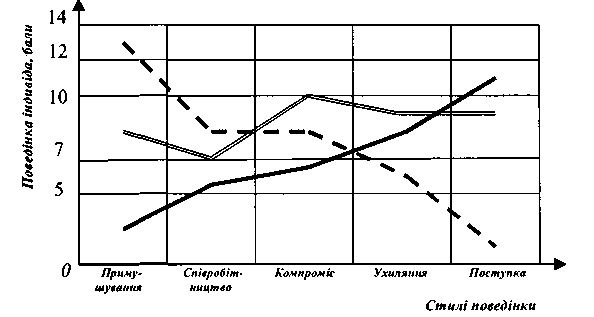 Рис. 1. Графічне відображення різноманітних стилів поведінки у конфлікті за тестом К.ТомасаКлюч за тестом К.ТомасаЗавдання 3. Підготуйте доповіді на тему:Конфлікт і його залежність від конфліктної ситуації та інциденту.Конфлікт як складне соціальне явище. Ознаки конфліктуЗмісті особливості міжособистісних конфліктів. Зміст і особливості міжгрупових конфліктні та конфліктів між особистістю і групою.Методи управління конфліктами.Тема 10.2.Методи та формами управління конфліктамиСемінар з виконанням практичних вправ і завданьПлан заняття:1.	Розгорнуте обговорення основних положень теми та питань самостійного вивчення:1. Поняття міжособистісного конфлікту і його особливості;2. Причини і чинники міжособистісних конфліктів;3. Управління міжособистісними конфліктами;4. Поняття міжгрупового конфлікту і його особливості;5.Внутрішньогрупові міжособистісні процеси як причини міжгрупового конфлікту.2. Індивідуальне тестування.3. Презентація рефератів (доповідей).4. Виконання ситуаційних завдань, кейсів.Завдання 1. Знати і розуміти терміни і поняття: конфлікт, конфронтація, конформізм, лідерство, керівництво, позиція, групові норми, стилі керівництва.Завдання 2. «Прочитайте опис ситуації. Прослідкуйте динаміку входження Валі в колектив. Чому виник конфлікт? Чи можна вважати Валю відторгнутою? Чому?В 10 клас прийшла нова учениця Валя. Староста класу запропонував їй подумати, як би вона могла брати участь у громадському житті класу. Проте розмови не вийшло. – Йдіть ви із своєю громадською роботою! Я в іншій школі добре вчилася, а тут відразу стала неуспішною. Не чіпайте мене, я і без вашої громадської роботи як-небудь обійдуся. Її «сміливість» декому сподобалася і викликала співчуття. – Правильно вона говорить. Якщо людина не хоче нести громадського навантаження, не треба умовляти. Ця справа добровільна. Незабаром навколо Валі згрупувалися декілька хлопчиків і дівчаток, які відмовилися від усіх громадських справ, погано вчилися. Валя відчувала себе героїнею. Актив класу і класний керівник вирішили зібрати класний збір і запросити батьків Валі. Розмова вийшла серйозна. Виявилося, що дівчинка сказала неправду однокласникам: вона не встигала і в тій школі, звідки прийшла. Школярі різко критикували Валю за неуспішність, грубість, нечесність, погане ставлення до товаришів. Спочатку Валя трималася зухвало, але коли заплакала мати, і виступив із критикою дочки батько, вона замовкла. Учні взялися допомогти Валі в навчанні. Крім того, враховуючи схильність Валі до природничих наук, їй доручили роботу в живому куточку школи. Історія закінчилася благополучно. Валя незабаром стала вчитися задовільно і однокласниці сталі вважати її надійною подругою.Завдання 3 Проаналізуйте організаційні конфлікти в наведених ситуаціях і визначте зміст можливих варіантів їх розв'язання. 1. Працівники одного з цехів підприємства неодноразово заявляли керівництву про незадовільні умови праці, висловлювали побоювання за своє здоров'я (в цеху не зосереджується належна увага на забезпеченні безпеки праці). Їм уже більше трьох місяців не виплачували заробітну плату. Два дні тому з одним із працівників на виробництві стався нещасний випадок. У працівників увірвався терпець. Вони відмовилися від роботи і запросили на збори керівництво підприємства. 2. Запровадження нових технологій у виробничий процес підприємства призвело до того, що на думку головного технолога, існування однієї з дільниць складального цеху стало недоцільним. На одній із нарад головний інженер висунув ідею про злиття цієї дільниці з іншою, суміжною по технологічній лінії. Пропозиція головного інженера викликала опір збоку начальника цеху і начальника дільниці, що підлягає реорганізації. 3. Чоловік приходить додому пізніше ніж звичайно. Сьогодні він закінчив чергову «ліву» роботу і отримав за неї гроші. Він у хорошому настрої і трохи напідпитку. Дружина стомилася і ображена на чоловіка. Виникає конфлікт. Дружина обвинувачує чоловіка в тому, що він зовсім не думає про сім'ю, що у нього своє особисте життя, а вона за своїми сімейними турботами нічого хорошого в цьому житті не бачить. Чоловік виправдовує свої часті затримки на роботі тим, що намагається заробляти більше грошей саме для сім’ї. Взаємні звинувачення набувають емоційного забарвлення. 4. Ваш безпосередній керівник, обминаючи Вас, дає термінове завдання Вашому підлеглому, який уже виконує інше відповідальне завдання. Ви і Ваш керівник вважаєте свої завдання невідкладними.Завдання 4. Розв’язання ситуацій Ситуація 1. Ви працюєте на посаді товарознавця вже понад п’ять років. Нещодавно на роботу прийняли торговельного агента, який постійно розмовляє на робочому місці телефоном, заважаючи вам працювати. Ви зробили йому зауваження, на що він дуже агресивно відреагував. Який тип конфлікту виник і як його подолати? Ситуація 2. Ви комерційний директор ПП «Ластівка». До вас звернулися два працівники відділу збуту стосовно виникнення конфлікту через розподіл між ними завдань. З’ясувати тип конфлікту, причини його виникнення і запропонувати методи вирішення. Ситуація 3. Ви директор підприємства «Лотос». У зв’язку зі скороченням масштабів діяльності вашого підприємства необхідно звільнити одного товарознавця. Кого із товарознавців ви звільните? Перший товарознавець – наполегливий, цілеспрямований, мовчазний. Працює на підприємстві понад 10 років. Чоловік, віком 40 років. Другий товарознавець – відповідальний, емоційний, постійно виявляє ініціативу. Працює на підприємстві п’ять років. Чоловік, 38 років. Третій товарознавець – конфліктний, обстоює власну точку зору, має почуття гумору, прискіпливий, завзятий, наполегливий. Працює на підприємстві вісім років. Чоловік, 36 років. Визначити тип конфлікту. Обґрунтувати своє рішення щодо звільнення товарознавця. Ситуація 4. Ви директор підприємства «Кредо». Між відділом збуту і бухгалтерією виник конфлікт через несвоєчасність подання економічної інформації бухгалтерією, яка не підготувала дані щодо збуту товарів за місяць, внаслідок чого відділ збуту не може здійснити аналіз основних показників збуту і визначити збутові стратегії на наступний місяць. Визначити тип конфлікту і розробити методи його вирішення. Ситуація 5. Студентку технікуму, що проходила практику у відділі господарчі товари магазину «ТІШ» с. Довгалівка одну залишили у відділі. Метод обслуговування покупців через прилавок. Один із покупців взяв замок, став його розглядати і відійшов у сторону. Практикантка запропонувала йому повернутися до прилавка. Покупець образився і з викликом запитав: «Боїтесь, що вкраду?». На що студентка відповіла: «Всяке буває!» Покупець попросив Книгу скарг і пропозицій і, на свій подив, відразу її отримав. Коли в справу втрутилися робітники магазину, було вже пізно, покупець написав скаргу. Про скаргу повідомили в споживче товариство. Заступник голови правління запропонувала, щоб студентка пішла додому до покупця і вибачилася. На захист практикантки став викладач, який здійснював керівництво практикою. Проаналізуйте конфліктну ситуацію та запропонуйте шляхи її вирішення. Ситуація 6. Кондитерський відділ магазину «Продукти» с. Кротовина, час пік... Покупець дав чек і замовив 10 тістечок. Поки продавець їх підбирала та упаковувала, покупець нарікав: « Ну й продавці, а швидше ви не можете?» Продавець віддала покупцю пакет: «Будь ласка!» Але не встиг продавець взяти чек у наступного покупця, як чоловік заявив: «Я передумав. Візьму краще торт.» Продавець мовчки забрала пакет з тістечками, розклала їх на місце, відкрила торт, показала його покупцю і почала зав'язувати. «А немає іншого за таку саму ціну?» - запитав покупець, коли торт був зав'язаний. «Є», - відповіла продавець і почала показувати інший.. Але покупець знову передумав: «Ви знаєте, я все ж візьму тістечка». Продавець обурилася, виник конфлікт. Допомогла вирішиш конфлікт інша продавець, яка перебувала поруч. Вона покликала продавця на ім'я, повідомила, що її викликає завідувач, а на себе взяла вирішення ситуації, що сталася.1. Як слід вчинити продавцю? 2. Які принципи професійної поведінки важливі в такому випадку? Ситуація 7. У магазині «ТІШ» № 132 с. Байрак касир грубо накричала на пенсіонерку, яка не могла правильно порахувати здачу. Грубість касира обурила людей, які стояли в черзі до каси. Деякі покупці виказали своє незадоволення відразу, дехто змовчав. Коли підійшла черга однієї з жінок, вона продовжила конфліктну ситуацію, накричавши на касира, що саме в неї повинна бути здача і не потрібно вимагати від покупців то гривню, то дві, то копійки. Проаналізуйте даний випадок та конфлікт, що виник у магазині»ЧАСТИНА 3. МЕТОДИЧНІ РЕКОМЕНДАЦІЇ З ОРГАНІЗАЦІЇ САМОСТІЙНОЇ РОБОТИ СТУДЕНТІВЗМІСТОВИЙ МОДУЛЬ І.ПСИХОЛОГІЯ ЯК НАУКА. ПЕРСОНОЛОГІЯТема 1. Психологія як наука. Основні етапи її становленняМетоди контролю: усне та письмове опитування, письмове індивідуальне тестування, спостереження за участю в дискусії, оцінювання доповіді.Завдання для самостійної роботи:1. Опрацювати конспект лекцій та рекомендовану літературу для обговорення теоретичних питань теми на практичному занятті.2. Самостійно опрацюйте питання:Корені психології, історичні погляди.Психологія в Україні.Методологічні аспекти психології: принципи психології, системність у дослідженні людської психіки.Закони психології.3. Виконати завдання до темиЗавдання 1. Підготуйте повідомлення на 3 хв. про:– внесок Г. С. Костюка у становлення та розвиток вітчизняної психологічної науки– внесок В. А. Роменця у становлення та розвиток вітчизняної психологічної наукиЗавдання 2. Перевірте свої знання, виконавши тести. 1.Перша експериментальна психологічна лабораторія була заснована в Німеччині у 1879 році:Фрейдом;Павловим;Джеймсом;Вундтом;2.	Яка з класичних моделей (подані нижче) психології вивчає:3. Засновником біхевіоризму вважають:З.Фрейда;І.Павлова;Д.Уотсона;В.Вундта;Функціоналізм прагнув визначити:функції психічних процесів;функції елементарних процесів свідомого досвіду;систематизацію психологічних знань;з’ясування структури зв’язків елементів та законів його формування;5. Одним із засновників гуманістичної психології був:A.	З.Фрейд;B.	В.Келер;C.	Д.Юм;D.	К.Роджерс;Метод експерименту належить до:організаційних;інтерпретаційних;емпіричних;методів обробки даних;7. Валідність – це:властивість психологічного дослідження, яка дозволяє отримати ті самі результати за умови повторного або багаторазового використання методу;властивість психологічного дослідження, яка відбиває його відповідність предмету дослідження;метод психологічного дослідження, розрахований на безпосереднє одержання інформації за допомогою органів чуття;психологічна методика, призначена для порівняльної кількісної оцінки психологічних властивостей людини;8. Сучасна психологія базує свої дослідження на:інтуїції;спробах і помилках;спостереженні та експерименті;метафізиці;9. Хто є автором слів «Людина – ніщо інше, як суха мертва палиця, з середини якої може процвісти квіт, що ніколи не в’яне»:П.Юркевич;С.Яворський;Г.Сковорода;І.Галятовський;10. Про те, що основне завдання психології - це дослідження вирішальної ролі знання і організації пізнавальних процесів, стверджує:гуманістична психологія;біхевіоризм;когнітивна психологіяструктуралізм.Підготуйтеся до письмового опитування.Підготуйте доповідь та її презентацію.Список рекомендованої літературиОсновнаВолошина В.В., Волинська Л.В., Савицька С.О., Темрук О.В. Загальна психологія: Практикум: Навч.посібн. 2-е вид. К.: Каравела, 2008.Дубравська Д.М. Основи психології: Навч. посібник. Львів: Світ, 2001.Жуков С.М., Жукова Т.В. Історія психології: Навчальний посібник. К.: Центр навчальної літератури, 2005.Максименко С.Д., Соловієнко В.О. Загальна психологія: Навч. посіб. – 2-ге вид., стереотип. К.: МАУП, 2001.М’ясоїд П.А. Загальна психологія: Навч. посіб. – 2-ге вид., допов. К.: Вища шк., 2001.Основи психології: Навч. посібник для студентів вищих навч. закладів /А.І.Веракіс, Ю.І.Завалевський, К.М.Левківський. К., 2005.Основи психології: Підручник /За заг. Ред. О.В.Киричука, В.А.Роменця. К.: Либідь, 1995.ДодатковаПсихологічна енциклопедія /Автор-упорядник О.М.Степанов. – К.: „Академвидав”, 2006.Психологічний словник / За ред. В.І. Войтка. К.: Вища школа, 1982.Сердюк Л.З. Психологія: Навч. посіб. для дистанційного навчання / За наук. ред. В.Т.Циби. К.. Університет «Україна», 2005.Тема 2. Біологічне і соціальне в структурі особистості. Поняття про егоідентичність. «Я»-образ і «Я»-концепція.Методи контролю: усне та письмове опитування, письмове індивідуальне тестування, спостереження за участю в дискусії, оцінювання доповіді.Завдання для самостійної роботи:1. Опрацювати конспект лекцій та рекомендовану літературу для обговорення теоретичних питань теми на практичному занятті.2. Самостійно опрацюйте питання:1. Чим відрізняються біологічний і соціальний компоненти в структурі особистості?2. Від чого залежить самооцінка особистості?3. Охарактеризуйте поняття «егоідентичність». В чому її позитивне значення?4. Як стосунки у сім’ї між батьками і дитиною впливають на соціальне індивіда?5. Охарактеризуйте підхід З.Фройда щодо проблеми ідентифікації особистості.6. Охарактеризуйте механізми психологічного захисту.3. Розв’яжіть тестові завдання.Завдання 1. СамотестуванняСпрямованість особистості - це? ...сукупність стійких мотивів, що орієнтують діяльність особи і щодо незалежних від наявних ситуацій;психічний процес і стан становлення особистості;спонукання до діяльності, пов'язане з розвитком людини як особистості;всі запропоновані варіанти вірні/Що таке "індивідуальність"?це психологічні особливості особистості; це поведінкова активність людини;це особливості діяльності суб'єкта;це здатність логічного мислення особистості.Індивід-це? ...біологічний організм;носій загальних генетичних спадкових властивостей біологічного виду; прагнення особистості відрізнятися від інших людей;окремо взята людина як носій певних біологічних властивостей, властивих людству як виду; Скажіть, що з перерахованого відноситься до особистості як стійкої цілісності психічних процесів, властивостей і відносин:темперамент;здібності;спрямованість;всі відповіді вірні.Що відноситься до основних форм спрямованості?потяг; бажання; всі відповіді вірніінтереси; Які пов'язані між собою моменти включає спрямованість?напруга; зчеплення;мотиваціявсі відповіді вірні.Які бувають потенціали особистості?гносеологічний; аксіологічний; творчий;смисловийЯк називають етап розвитку особистості з 3 до 5 років?пізніше дитинство;раннє дитинство; дитинство; пізніше дитинство;Які психічні процеси охоплює інтерес?  сприйняття;  воля; пам'ять; мислення; Що таке «творча компетентність»? умова прояви креативної здатності;  синтез уяви; синтез перевтілення (емпатії);всі відповіді вірні.Підготуйтеся до письмового опитування.Підготуйте доповідь та її презентацію.Список рекомендованої літературиОсновнаВолошина В.В., Волинська Л.В., Савицька С.О., Темрук О.В. Загальна психологія: Практикум: Навч.посібн. 2-е вид. К.: Каравела, 2008.Дубравська Д.М. Основи психології: Навч. посібник. Львів: Світ, 2001.Жуков С.М., Жукова Т.В. Історія психології: Навчальний посібник. К.: Центр навчальної літератури, 2005.Максименко С.Д., Соловієнко В.О. Загальна психологія: Навч. посіб. – 2-ге вид., стереотип. К.: МАУП, 2001.М’ясоїд П.А. Загальна психологія: Навч. посіб. – 2-ге вид., допов. К.: Вища шк., 2001.Основи психології: Навч. посібник для студентів вищих навч. закладів /А.І.Веракіс, Ю.І.Завалевський, К.М.Левківський. К., 2005.Основи психології: Підручник /За заг. Ред. О.В.Киричука, В.А.Роменця. К.: Либідь, 1995.ДодатковаПсихологічна енциклопедія /Автор-упорядник О.М.Степанов. К.: «Академвидав», 2006.Психологічний словник / За ред. В.І. Войтка. К.: Вища школа, 1982.Сердюк Л.З. Психологія: Навч. посіб. для дистанційного навчання / За наук. ред. В.Т.Циби. К.. Університет «Україна», 2005.Тема 3. ТемпераментМетоди контролю: усне та письмове опитування, письмове індивідуальне тестування, спостереження за участю в дискусії, оцінювання доповіді.Завдання для самостійної роботи:1. Опрацювати конспект лекцій та рекомендовану літературу для обговорення теоретичних питань теми на практичному занятті.2. Самостійно опрацюйте питання:У чому проявляється темперамент людини? Які з конституційних теорій темпераменту є найбільш поширеними? Чому темперамент вважається вродженим утворенням? На яких підставах будується типологія темпераменту в школі І.П. Павлова? У яких напрямках йшли розробки проблем темпераменту в школі Б.М. Теплова?3. Розв’яжіть тестові завдання.Завдання 1. СамотестуванняДо яких теорій темпераменту відноситься теорія У.Шелдона?гуморальноїконституційноїповедінковоїнейродинамічноїАкцентуації це такі природні варіанти розвитку характеру, яким не властиво:підвищення вразливостізниження здатності до соціальної адаптаціїпідвищення здатності до соціальної адаптаціїпорушення мотиваційної сфери з домінуванням амбівалентні станів.Невисокий рівень психічної активності, сповільненість рухів, швидка стомлюваність, висока емоційна сензитивність властива:сангвінікухолерикуфлегматикумеланхоліку.Риси особистості: скромність, самокритичність, егоїзм, характеризують ставлення особистості:до інших людейдо діяльностіДо себедо громадської та особистої відповідальностіСильний, врівноважений і рухливий тип нервової системи за П.І. Павловим характерний для:флегматикасангвінікахолерикамеланхоліка.Вперше психологічний опис «портретів» різних темпераментів дав:АристотельГіппократІ. КантПлатон.Сильний, неврівноважений тип нервової системи за П.І. Павловим характерний для:холерикасангвінікасангвінікафлегматикаУміння ставити цілі, діяти за власною ініціативою і знаходити шляхи їх вирішення, характеризує людину як:рішучуцілеспрямованунаполегливусамостійну.Кречмер говорив, що замкнутість, емоційна ранимість, швидка стомлюваність властива для:астениківпікніківатлетиківдиспластиків.Поняття про екстраверсію та інтроверсію було розроблено:3. ФрейдомК. ЮнгомА. АдлеромК. Роджерсом.Підготуйтеся до письмового опитування.Підготуйте доповідь та її презентацію.Список рекомендованої літературиОсновнаНуркова В.В. Березанская Н.Б. Психология: Учебник для бакалавров. 2-е изд., перераб. и доп. Москва : Юрайт, 2012. 75 с. (Розділи 10.6, 10.8)Психология: Учебник для педагогических вузов / Под ред. Б.А. Сосновского. М.: Высшее образование, 2008. (Розділи 10, 11).Рубинштейн С.Л. Основы общей психологии. СПб., 2000. URL:http://psylib.org.ua/books/rubin01/. (Розділ ХIX).Тема 4. Характер та здібностіМетоди контролю: усне та письмове опитування, письмове індивідуальне тестування, спостереження за участю в дискусії, оцінювання доповіді.Завдання для самостійної роботи:1. Опрацювати конспект лекцій та рекомендовану літературу для обговорення теоретичних питань теми на практичному занятті.2. Самостійно опрацюйте питання:Чому говорять, що характер людини являє собою єдність індивідуального і типового?Які основні типи характерообразующіх відносин людини до дійсності?У чому полягають відмінності між рисами особистості і рисами характеру?Які основні властивості характеру ви знаєте?У чому проявляється взаємозв'язок між темпераментом і характером?Як можна сформулювати основні закономірності виховання і самовиховання характеру?3. Розв’яжіть тестові завдання.Завдання 1. СамотестуванняВідповідність загальних властивостей характеру:2. Вчені Н. О. Лоський, П. Ф. Лесгафт, А. Ф. Лазурський, А. П. Нечаєв є представниками ... напрямкуідеологічногопсихоаналітичногоконституційно-біологічногогуманістичногоТі чи інші особливості особистості людини, які систематично виявляються в різних видах його діяльності, називають ...темпераментрисами характеруакцентуацією характеруаномалією характеруРиси характеру, які надають поведінці людини той чи інший стиль, тобто спонукають людей в одних і тих же життєвих ситуаціях, під впливом одних і тих же інтересів і потреб вести себе по-різному ...мотиваційніінструментальніділовіаномальніПри впливі несприятливих факторів, акцентуації характеру можуть вважатися ... нормальними патологічними хворобливими невиліковнимиТип акцентуації характеру, при якій людина мало контактна, небагатослівна, з домінуючим песимістичним настроєм. Вона зазвичай домосід, тяготиться гучним суспільством, рідко вступає в конфлікти з оточуючими, веде замкнутий спосіб життя ...гіпертимний типтривожно-боязкий типпедантичний типдистимічний типТип акцентуації характеру, при якій людина в конфлікти вступає рідко, виступаючи в них скоріше пасивною, ніж активною стороною. На службі - бюрократ, пред'являє оточуючим багато формальних вимог, але охоче поступається лідерством іншим людям ... збудливий тип педантичний тип емотивний тип гіпертимний типТип акцентуації характеру, при якій людину характеризує помірна товариськість, занудливість, схильність до моралі, неговіркість. В конфліктах зазвичай виступає ініціатором, активного боку ...демонстративний типциклотимический типзастріваючий типтривожно-боязкий типТип акцентуації характеру, при якій людину даного типу можна впізнати за властивою їй високою контактності, балакучістю, закоханістю. Такі люди часто сперечаються, але не доводять справу до відкритих конфліктів ... циклотиміний тип застріваючий тип афективно-екзальтований тип збудливий типХарактер людини ...:незмінний від народження;формується протягом життя;залежить від розумових здібностейвсі відповіді вірніПідготуйтеся до письмового опитування.Підготуйте доповідь та її презентацію.Список рекомендованої літературиМаксименко С.Д., Соловієнко В.О. Загальна психологія: Навч.посіб. 2-ге вид., стереотип. К. МАУП, 2001.М’ясоїд П.А. Загальна психологія: Навч. посіб. 2-ге вид., допов. К. Вища шк., 2001.Основи психології: Навч.посібник для студентів вищих навч. закладів /А.І.Веракіс, Ю.І.Завалевський, К.М.Левківський. Х. К., 2005.Основи психології: Підручник /За заг. Ред. О.В.Киричука, В.А.Роменця. К. Либідь, 1995.Палеха Ю.І., Герасимчук В.І., Шиян О.М. Основи психології та педагогіки: Навч.-метод.посібник. К. Вид-во Європ. ун-ту, 2002.Психологія: Підручник / Ю.Л. Трофімов. В.В., Рибалка П.А., Герасимчук; за ред. Ю.Л. Трофімова. К. Либідь, 2001.Тема 5. Пізнавальні процеси особистості: відчуття, сприйняття, пам’ять, мислення, мовлення, уява, увагаМетоди контролю: усне та письмове опитування, письмове індивідуальне тестування, спостереження за участю в дискусії, оцінювання доповіді.Завдання для самостійної роботи:1. Опрацювати конспект лекцій та рекомендовану літературу для обговорення теоретичних питань теми на практичному занятті.2. Самостійно опрацюйте питання:Розвиток психіки людини. Можливості людського мозку.Психіка і свідомість. Структура та рівні свідомості.Штучний інтелект.Історичні аспекти вчення про темперамент.Типологічні теорії особистості.Завдання 1. Самотестування3. Розв’яжіть тестові завдання.У народженої дитини мозок:несформований,біологічно сформований,сформований частково;нерозвинений.Інтелект особистості:не залежить від маси мозку,залежить від маси мозку;ендоморфний;монотонний;Ліва півкуля головного мозку відповідає за:аналітико-синтетичну діяльність;синтетичну;аналітичну;образну;Чоловіки обробляють отриману інформацію за допомогою:обох півкуль головного мозку;однієї;однієї півкулі вибірково, відповідно до інформації;інтелекту;Згасання функцій мозку з віком є:неминучим;залежить від генетичної спадковості;залежить від генетичної спадковості, середовища, волі індивіду;залежить від темпераменту;До властивостей відчуттів не відноситься: цілісністьсенсибілізаціяконтрастністьадаптаціяЦілісний нервовий механізм, що здійснює прийом н аналіз сенсорної інформації певного виду - це ...механорецепторисинестезіяаналізаторноцірецептори.Віднесення відомостей про зовнішній світ, одержуваних за допомогою аналізаторів, до об'єктів зовнішнього світу - це ...категориальность сприйняттяпредметність сприйняттямодальність відчуттяконстантна сприйняття.Психічний процес, який відповідає за формування цілісного образу об'єкта при його безпосередньому впливі на аналізатори:уявленнякогнітивний дисонансвідчуттясприйняття.Поведінка людини, що суперечить його уявленням і установкам, призводить до ...когнітивному дисонансусенсорної деприваціїорієнтовним рефлексусоціальної перцепції.Підготуйтеся до письмового опитування.Підготуйте доповідь та її презентацію.Список рекомендованої літературиБандурка О.М., Тюріна В.О., Федоренко О.І. Основи психології і педагогіки: Підручник. Харків. Вид-во нац. ун-ту внутр.справ, 2003.Волошина В.В., Волинська Л.В., Савицька С.О., Темрук О.В. Загальна психологія: Практикум: Навч.посібн. 2-е вид. К. Каравела, 2008.Дубравська Д.М. Основи психології: Навч. посібник. Львів. Світ, 2001.Ждан А.А. История психологии: Учебник. М. Издательство МГУ, 1990.Жуков С.М., Жукова Т.В. Історія психології: Навчальний посібник. К. Центр навчальної літератури, 2005.М’ясоїд П.А. Загальна психологія: Навч. посіб. 2-ге вид., допов. К. Вища шк., 2001.Тема 6. Афективна сфера особистостіМетоди контролю: усне та письмове опитування, письмове індивідуальне тестування, спостереження за участю в дискусії, оцінювання доповіді.Завдання для самостійної роботи:1. Опрацювати конспект лекцій та рекомендовану літературу для обговорення теоретичних питань теми на практичному занятті.2. Самостійно опрацюйте питання:Чуттєві форми пізнання дійсності.Роль кінестетичних відчуттів у сприйманні.Раціональні форми освоєння дійсності.Психологічні, біохімічна та хімічні теорії пам’яті.Мислення як аналітико-синтетична діяльність мозку.3. Розв’яжіть завдання.Завдання 1. Підготуйте реферат на тему:Емоції і почуття. Їх позитивний або негативний вплив на філософськудіяльність, культурну діяльність.Завдання 2. СамотестуванняМоральні, практичні, інтелектуальні, естетичні - це різновиди ...почуттівафектівемоційафектів.Сильне і щодо короткочасне емоційний стан, пов'язаний з різкою зміною важливих для суб'єкта життєвих обставин - цеафектпристрастьпочуттянастрій.Периферичні органічні зміни трактувалися не як наслідок емоційного процесу, а як їх причина в теорії ...Теорії Джемса-Лангетеорії К. Ізардатеорії П.В. Сімоноватеорії Єркс-Додсон.Емоції є.  Психічними процесами і психічними станами  психічними властивостями  психічними процесами психічними станами.Неспецифічна реакція організму на будь-яку вимогу середовища викликає стан ...депресіїнатхненняфрустраціїcтресу.До психологічних причин депресії не відноситься ...Конкурентне середовищеСоціальна ізоляціянегативне мисленняКонфліктність в сімейному спілкуванні.Певне відношення і взаємодія компонентів психіки за певний період часу - це Психічний стан психічний процес особистість стрес.Прагнення штучно викликати небажану реакцію як спосіб регуляції психічного стану називається ...Парадоксальна інтенціярегресіяпрогресуюча релаксаціяаутогенне тренування.До детерминантам психічного стану не відноситься:Темперамент людиниможливості людинипотреби людиниОб'єктивні умови середовища і їх суб'єктивне сприйняття.До функцій емоцій не відноситься:захиснарегулюючавідбивної-оціннаплануюча.4. Підготуйтеся до письмового опитування.5. Підготуйте доповідь та її презентацію.Список рекомендованої літературиМаксименко С.Д., Соловієнко В.О. Загальна психологія: Навч.посіб. 2-ге вид., стереотип. К. МАУП, 2001.М’ясоїд П.А. Загальна психологія: Навч. посіб. 2-ге вид., допов. К. Вища шк., 2001.Основи психології: Навч.посібник для студентів вищих навч. закладів /А.І.Веракіс, Ю.І.Завалевський, К.М.Левківський. К. 2005.Основи психології: Підручник /За заг. Ред. О.В.Киричука, В.А.Роменця. К.: Либідь, 1995.Палеха Ю.І., Герасимчук В.І., Шиян О.М. Основи психології та педагогіки: Навч.-метод.посібник. К. Вид-во Європ. ун-ту, 2002.Тема 7. Пам ’ять в системі пізнавальної діяльностіМетоди контролю: усне та письмове опитування, письмове індивідуальне тестування, спостереження за участю в дискусії, оцінювання доповіді.Завдання для самостійної роботи:1. Опрацювати конспект лекцій та рекомендовану літературу для обговорення теоретичних питань теми на практичному занятті.2. Самостійно опрацюйте питання:Асоціації. Погляди Аристотеля на роль асоціацій.Теория і механізми пямяти. Дослідження Г. Еббінгаузом.Память як вища психічна функція. Дослідження А. Леонтьєва та О.Лур'є.Аномаліі пам'яті.Память і навчення.Память і діяльність.3. Виконати завдання до теми.Завдання 1. «Поясніть факти, які часто спостерігаються у студентській практиці:А. Матеріал швидше забувається, якщо зразу ж не проведена робота щодо його закріплення. Б. При концентрованій підготовці напередодні іспиту забування вивченого матеріалу наступає швидше, аніж при звичайній підготовці. В. Студент, відповідаючи на парі, відтворював матеріал дуже неповно. Йому була поставлена незадовільна оцінка і зроблено зауваження, що він удома мало займається. Студент відповів, що він багато займається удома»Завдання 2. СамотестуванняРухова пам'ять - цезапам'ятовування образів, уявлень конкретних предметів, явищ, їх властивостей;запам'ятовування та відтворення людиною рухів;запам'ятовування та відтворення емоцій та почуттів.спільна діяльність першої та другої сигнальних системОбразна пам'ять - цезапам'ятовування образів, уявлень конкретних предметів, явищ, їх властивостей;запам'ятовування та відтворювання людиною рухів;запам'ятовування без спеціальної мети.спільна діяльність першої та другої сигнальних системОбразна пам'ять - цезапам'ятовування образів, уявлень конкретних предметів, явищ, їх властивостей;запам'ятовування та відтворювання людиною рухів;запам'ятовування без спеціальної мети.спільна діяльність першої та другої сигнальних системЗапам'ятовування - це...процес пам'яті, завдяки якому відбувається закріплення нової інформації через зв'язування його з набутими раніше знаннями;процес, протилежний спогадам;процес пам'яті, в результаті якого відбувається актуалізація закріпленого раніше змісту психіки через вилучення його з довгострокової пам'яті.Першим в історії європейської культури трактатом з психології пам’яті бувтрактат Аристотелякласичний труд Галена «Про частини людського тіла»трактат Сократатрактат Платона.Блокова модель переробки інформації розроблялася в рамках:гештальпсихологіїасоціативної психологіїбіхевіроризмукогнітивної психології.Пам'ять про власну пам'ять називається:оперативною пам’яттю;метапамяттю;автобіографічною пам’яттю;короткостроковою пам’яттю.Пам'ять, яка ґрунтується на повторенні матеріалу без його осмислення називається: довготривалою;емоційною;довільною;механічною.Здатність до відтворення минулого досвіду, і що виражаються здатністю тривалий час зберігати інформацію і багаторазово вводити її в сферу свідомості та поведінки:пам'ятьмисленняувагусамосвідомість.Зорова пам'ять відноситься до наступного типу:механічна пам'ятьобразна пам'ятьлогічна пам'ятькороткочасна пам'ять.4. Підготуйтеся до письмового опитування.5. Підготуйте доповідь та її презентацію.Список рекомендованої літературиСмит И. Современные системы психологии. СПб.: Прайм-ЕВРОЗНАК, 2003. 384 с.Степанов О. М. Основи психології і педагогіки: Навчальний посібник / О. М. Степанов, М. М. Фіцула. К. Академвидав, 2005. 520 с.Столяренко Л. Д. Основы психологии / Л. Д.  Столяренко. Ростов-на-Дону. Феникс, 2007. 721 с.4. Столяренко	А.М. Психология	 и педагогика: Учебное пособие / А. М. Столяренко. М. ЮНИТИ-ДАНА, 2004. 423 с.Цигульська Т. Ф. Загальна та прикладна психологія: Навчальний посібник. К. Наукова думка, 2010. 190 с.ЗМІСТОВИЙ МОДУЛЬ 2. ОСОБИСТІСТЬ У ДІЯЛЬНОСТІ ТА СПІЛКУВАННІТема 8. Соціально-психологічні основи спілкуванняМетоди контролю: усне та письмове опитування, письмове індивідуальне тестування, спостереження за участю в дискусії, оцінювання доповіді.Завдання для самостійної роботи:1. Опрацювати конспект лекцій та рекомендовану літературу для обговорення теоретичних питань теми на практичному занятті.2. Самостійно опрацюйте питання:Психологія міжособистісних стосунків.Співвідношення понять «рух», «активність», «життєдіяльність», «діяльність».Діяльність, спілкування особистості.Психологія малих та великих соціальних груп і масових явищ.Авторитет і влада керівника виробництва.3. Розв’яжіть тестові завдання.Завдання 1. СамотестуванняСпілкування це -Взаємодія людей, які не мають загальні або взаємозамінювані інтереси, або потреби.Взаємодія людей, що мають спільні або взаємозамінюван інтереси, або потреби.Ставлення до інформації, що надходить.Орієнтація в комунікативній ситуаціїЗміст спілкування: Передача від людини до людини інформації. Сприйняття партнерами по спілкуванню один одного. Орієнтація в комунікативній ситуації. Взаємодія партнерів один з одним.Види спілкування: Формальне. Ділове. Всі відповіді вірні Світське.Стиль спілкування це:Індивідуально-психологічні особливості взаємодії між людьми.Індивідуально-типологічні особливості між людьми.Індивідуально-суб'єктивні особливості між людьми.Механізм спілкування включає в себе:Зараження.Навіювання.Переконання.Примус.Бар'єри сприйняття в спілкуванні бувають:Естетичний бар'єр.Бар'єр «віку».Некомпетентність.Бар'єр «боязні контактів».Один з перших учених, який вивчав просторову структуру спілкування:Р. Екслайн.Л.Вінтере.Е. Холл.А. Шефлен.Невербальна поведінка особистості: Створює образ партеру по спілкуванню. Висловлює взаємини партнерів по спілкуванню. Чи є індикатором актуальних психічних станів особистості. Виступає в ролі уточнення, зміни розуміння вербального спілкування, посилює емоційну насиченість сказаного. Величина втрати інформації визначається:Загальним недосконалістю людської мови.Неможливістю повно і точно втілити думки в словесні форми.Наявністю або відсутністю довіри до співрозмовника.Збігом або розбіжністю словникового запасу та ін.Підсумкове сприйняття інформації:80%70%30-40%10-20%.4. Підготуйтеся до письмового опитування.5. Підготуйте доповідь та її презентацію.Список рекомендованої літературиОсновнаБодалев А.А. Психология общения: М.: Издательство «Институт практической психологии», Воронеж. «МОДЭК», 2002. Волошина В.В., Дубравська Д.М. Основи психології: Навч. посібник. Львів: Світ, 2001.Жуков С.М., Жукова Т.В. Історія психології: Навчальний посібник. К.: Центр навчальної літератури, 2005.ДодатковаПсихологічна енциклопедія /Автор-упорядник О.М.Степанов. К.: «Академвидав», 2006.Психологічний словник / За ред. В.І. Войтка. К.: Вища школа, 1982.Сердюк Л.З. Психологія: Навч. посіб. для дистанційного навчання / За наук. ред. В.Т.Циби. К.. Університет «Україна», 2005.Тема 9. Психологія групиМетоди контролю: усне та письмове опитування, письмове індивідуальне тестування, спостереження за участю в дискусії, оцінювання доповіді.Завдання для самостійної роботи:1. Опрацювати конспект лекцій та рекомендовану літературу для обговорення теоретичних питань теми на практичному занятті.2. Самостійно опрацюйте питання:чим визначаються групові нормичим небезпечний натовппро чутки як характерний спосіб передачі та поширення інформаціїчому відбуваються конфлікти між людьми3. Розв’яжіть тестові завдання.Завдання 1. СамотестуванняЯк називається нечисленна спільність людей, що знаходяться між собою в безпосередньому особистому контакті і взаємодії: натовп ;етнічна спільність ;партія ;мала група.Назвіть основну ознаку, що відрізняє колектив від будь-якої іншої групи…спільні цілі і завдання;безпосередній контакт між членами;соціальна і суспільно корисна значимість цілей і завдань;основа створення групи - штатний розклад або інші офіційні документи.Розмістіть в правильній послідовності стадії розвитку трудового колективу: А) становлення і вироблення рішень, Б) ідентифікація, В) взаємне прийняття працівниками один одного, Г) зрілість трудового колективу. БВГА БВАГ ВАБГ ВБАГ.Визначте вид групи, погляди і норми якої служать зразком для особистості…Офіційна;Реальна;Неофіційна;Референтна.Визначте, при якому стилі управління колективом для керівника характерно жорстке одноосібне ухвалення всіх рішень.Демократичний;ліберально-анархічний;непослідовний або алогічний;авторитарний.При якому стилі керівництва колективом управлінські рішення приймаються на основі обговорення проблеми, врахування думок та ініціатив співробітників.непослідовний або алогічний;ліберально-анархічний;демократичний;авторитарний.Як називається стиль управління колективом, який характеризується, з одного боку, максимумом демократії, а з іншого - мінімумом контролюнепослідовний або алогічний;ліберально-анархічний;демократичний;авторитарний.Назвіть стиль управління колективом, при якому проявляється непередбачуваний перехід керівника від одного стилю до іншого, що обумовлює низькі результати роботи. Авторитарний;ліберально-анархічний;непослідовний або алогічний;демократичний.Визначте, при якому явищі люди схильні погоджуватися з думкою групи, навіть при наявності внутрішнього незгодиНегативізм;Конформізм;Самовизначення;Фасилітація.Як називається явище прискорення або підвищення продуктивності діяльності індивіда в присутності інших людейНегативізм;Конформізм;Інгібіція;Фасилітація.4. Підготуйтеся до письмового опитування.5. Підготуйте доповідь та її презентацію.Список рекомендованої літературиОсновнаБодалев А.А. Психология общения: М.: Издательство «Институт практической психологии», Воронеж. «МОДЭК», 2002. Волошина В.В., Дубравська Д.М. Основи психології: Навч. посібник. Львів: Світ, 2001.Жуков С.М., Жукова Т.В. Історія психології: Навчальний посібник. К.: Центр навчальної літератури, 2005.ДодатковаПсихологічна енциклопедія /Автор-упорядник О.М.Степанов. К.: «Академвидав», 2006.Психологічний словник / За ред. В.І. Войтка. К.: Вища школа, 1982.Сердюк Л.З. Психологія: Навч. посіб. для дистанційного навчання / За наук. ред. В.Т.Циби. К.. Університет «Україна», 2005.Тема 10. Міжособистісні конфліктні ситуації і їхнє подоланняМетоди контролю: усне та письмове опитування, письмове індивідуальне тестування, спостереження за участю в дискусії, оцінювання доповіді.Завдання для самостійної роботи:1. Опрацювати конспект лекцій та рекомендовану літературу для обговорення теоретичних питань теми на практичному занятті.2. Самостійно опрацюйте питання:чим визначаються групові нормичим небезпечний натовппро чутки як характерний спосіб передачі та поширення інформаціїчому відбуваються конфлікти між людьми3. Розв’яжіть тестові завдання.Завдання 1. СамотестуванняКонфліктна ситуація - це Збіг обставин, які є підставою для конфлікту;Нагромаджені протиріччя, які містять справжню причину конфлікту;Зіткнення рівних по силі, але протилежних за напрямком інтересів, мотивів поведінку та ін.Суперечка між групамиІнцидент - це Нагромаджені протиріччя, які містять справжню причину конфлікту.Зовнішня згода з думкою групи при внутрішній незгоді. Збіг обставин, які є підставою для конфліктуD	Суперечка між групамиВкажіть назву конфлікту, виникнення якого пов'язане з особистісними особливостями конфліктуючих. об'єктивний;затяжний; суб'єктивний;короткочасний.Визначте назву стилю поведінки в конфлікті, при якому в першу чергу партнери задовольняють власні інтереси на шкоду інтересам інших. ухилення; конкуренція; пристосування; співробітництво; Визначте назву стилю поведінки в конфлікті, при якому один з учасників конфлікту приносить в жертву власні інтереси заради іншого. альтруїзм; компроміс;ухилення; співробітництво; Визначте назву стилю поведінки в конфлікті, при якому учасники конфлікту приходять до альтернативи, повністю задовольняє інтереси обох сторін. перемир'я;ухилення; компроміс; співробітництво.Назвіть стиль поведінки в конфлікті, при якому угода між учасниками конфлікту досягається шляхом взаємних поступок. співробітництво; компроміс; пристосування; конкуренція.Внутрішні спонукальні сили (потреби, інтереси, цілі, переконання, ідеали), які підштовхують суб'єктів до конфлікту називаються ... чином конфліктної ситуації;предметом конфлікту; мотивами конфлікту; позиціями конфліктуючих сторін.Відображення конфлікту у свідомості суб'єктів конфліктної взаємодії - це ... предмет конфлікту;позиції конфліктуючих сторін;образ конфлікту;функції конфліктної ситуації.Те, з чого виникає конфлікт - це ... протиборство; предмет конфлікту; конфліктогени;суперечність.4. Підготуйтеся до письмового опитування.5. Підготуйте доповідь та її презентацію.Список рекомендованої літературиБандурка А.М., Друзь В.А. Конфліктологія; Навч. посіб. для вузів. Харьків, 1997.ДзвінчукД. Конфлікти та способи їх подолання. Віче. 1999. № 5. С. 1116.Довгань П. Службові конфлікти та інтриги / різні види службових конфліктів. Вісник Української Академії державного управління при Президентові України. 2001. № 2. С. 403413.Конфліктологія: Підручн. Для студентів вищих навч. закладів / За ред. М.М. Герасіної, М.І. Попова. Харьків: Право, 2002.Пірен М.І. Конфліктологія: підручник. К.: МАУП, 2007. 360 с.Трухін І. О. Соціальна психологія спілкування: Навчальний посібник. К.. Центр навч. літератури, 2005. 335 с.Цимбалюк І. М. Психологія спілкування: Навчальний посібник. К.: ВД «Професіонал», 2004. 304 с.СПИСОК РЕКОМЕНДОВАНОЇ ЛІТЕРАТУРИВарій М. Й. Загальна психологія : навчальний посібник.К.: «Центр учбової літератури», 2007. 968 c. Дубравська Д. М. Основи психології: Навчальний посібник. Львів : Світ, 2001. 280 с. Загальна психологія: Підручник / О. В. Скрипченко, Л. В. Долинська, З. В. Огороднійчук та ін. К. : Либідь, 2005. 464 с. Загальна психологія. / За заг. ред. С. Д. Максименка. Підручник. Вінниця : Нова книга, 2004. 704 с.Максименко С. Д., Соловієнко В. О. Загальна спихологія: навчальний посібник. К. : МАУП, 2000. 256 с. М’ясоїд П. А. Курс загальної психології: у 2 т.: підручник. К. : Алеута, 2011. 496 с. Основи психології: Підручник / За заг. ред. О. В. Киричука, В. А. Роменця. К. : Либідь, 2002. 630 с. Партико Т. Б. Курс загальної психології : навч. посібник. Львів : Видавничий центр ЛНУ імені Івана Франка, 2002. 208 с.Практикум із загальної психології : навч. посібник / Т. М. Зелінська, І. М. Михайлова. К. Каравела, 2010. 272 с.Скрипченко О. В. Загальна психологія / О. В. Скрипченко, Л. В. Долинська, З. В. Огороднійчук та ін.: Посібник К.  Каравела, 2012. 464 с. Степанов О. М., Фіцула М. М. Основи психології і педагогіки: Навчальний посібник. К. Академвидав, 2005. 520 с. Столяренко Л. Д. Основы психологии. Ростов-на-Дону: Феникс, 1997. 721 с. Цигульська Т. Ф. Загальна та прикладна психологія: Навчальний посібник. К. : Наукова думка, 2000. 190 с.Цимбалюк І. М. Психологія. К. ВД «Професіонал», 2004. 304 с.СПИСОК ВИКОРИСТАНИХ ДЖЕРЕЛВолошина В. В. Загальна психологія: Практикум : навч. посібн. / В. В. Волошина, Л. В. Долинська, С. О. Ставицька, О. В. Темрук. К. : Каравела, 2005. – 280 с. Вольнова Л.М. Загальна психологія. Методичні рекомендації для самостійної та індивідуальної роботи студентів. К. : НПУ ім. М. П. Драгоманова, 2014. 95 с.Кудерская Т. В. Практикум по курсу «Психология» : учеб. пособие / Т. В. Кудерская, Ю. Н. Ящишина. Краматорськ : ДГМА, 2009. 84 с. URL: http://www.dgma.donetsk.ua/metod/ugo/psih/do/p.pdfКущенко І. В. Практикум з психології : навч.-метод. матеріали з дисципліни К. : Навч.-наук. ін-т права та психології НАВС, 2011. 25 с. URL: http://do.gendocs.ru/docs/index-189098.htmlМетодичні рекомендації для організації самостійної роботи студентів з дисципліни «Практикум із загальної психології» (2-3 курсів). URL: http://ruh.znaimo.com.ua/index-20011.htmlПрактикум з курсу «Основи загальної психологи». Київ-Львів–Харків. 97 с. URL: http://www.umsa.edu.ua/lecture/psychiatry/kaf_psychiatry_praktikum.pdfНавчальне виданняРевуцька Світлана КазимирівнаКафедра туризму та країнознавства МЕТОДИЧНІ РЕКОМЕНДАЦІЇ З ВИВЧЕННЯ ДИСЦИПЛІНИ ПСИХОЛОГІЯФормат 60х84/8. Ум. др. арк. 4,25Донецький національний університетекономіки і торгівлі імені Михайла Туган-Барановського50042, Дніпропетровська обл.,м.Кривий Ріг, вул. Курчатова, 13.Свідоцтво суб’єкта видавничої справи ДК № 4929 від 07.07.2015 р.Затверджено на засіданнікафедри туризму та країнознавстваПротокол № 4від “15” листопада 2021 р.Схвалено навчально-методичною радою ДонНУЕТПротокол № від “ ___ ”  __________ 2021 р.Найменування показниківХарактеристика дисципліниОбов'язкова (для студентів спеціальності «назва спеціальності»)  / вибіркова дисциплінаобов̕язкова для спеціальностей 242 «Туризм»Семестр (осінній / весняний)веснянийКількість кредитів5Загальна кількість годин150Кількість змістових модулів2Лекції, годин32Практичні / семінарські, годин24Лабораторні, годин-Самостійна робота, годин94Тижневих годин для денної форми навчання:аудиторних3,4самостійної роботи студента5,9Вид контролюзалікНазви змістових модулів і темКількість годинКількість годинКількість годинКількість годинКількість годинНазви змістових модулів і темденна формаденна формаденна формаденна формаденна формаНазви змістових модулів і темусьогоу тому числіу тому числіу тому числіу тому числіНазви змістових модулів і темусьоголплаб.срс123456Змістовий модуль 1. Психологія як наука. ПерсонологіяЗмістовий модуль 1. Психологія як наука. ПерсонологіяЗмістовий модуль 1. Психологія як наука. ПерсонологіяЗмістовий модуль 1. Психологія як наука. ПерсонологіяЗмістовий модуль 1. Психологія як наука. ПерсонологіяЗмістовий модуль 1. Психологія як наука. ПерсонологіяТема 1.  Основні етапи становлення психології як науки. Основні напрями психологічної науки.15429Тема 2. Поняття особистості в психології.152211Тема 3. Темперамент15429Тема 4. Характер та здібності  13229Тема 5. Пізнавальні процеси особистості: відчуття, сприйняття, пам’ять, мислення, мовлення, уява, увага.15429Тема 6. Афективна сфера особистості15447Тема 7.  Пам’ять в системі пізнавальної діяльності12228Разом за змістовим модулем 1100221662Змістовий модуль 2. Особистість у діяльності та спілкуванніЗмістовий модуль 2. Особистість у діяльності та спілкуванніЗмістовий модуль 2. Особистість у діяльності та спілкуванніЗмістовий модуль 2. Особистість у діяльності та спілкуванніЗмістовий модуль 2. Особистість у діяльності та спілкуванніЗмістовий модуль 2. Особистість у діяльності та спілкуванніТема 8. Соціально-психологічні основи спілкування184212Тема 9. Психологія групи174211Тема 10. Міжособистісні конфліктні ситуації і їхнє подолання15249Разом за змістовим модулем 25010832Усього годин150322494№з/пВид та тема заняттяКількістьгодин1Семінар - розгорнута бесідаОсновні етапи становлення психології як науки. Основні напрями психологічної науки.22Семінар - розгорнута бесідаБіологічне і соціальне в структурі особистості. Поняття про егоідентичність. «Я»-образ і «Я»-концепція. Механізми психологічного захисту23Семінар - розгорнута бесідаТемперамент24Семінар - розгорнута бесідаХарактер та здібності25Семінар - розгорнута бесідаПізнавальні процеси особистості: відчуття, сприйняття, пам’ять, мислення, мовлення, уява, увага26Семінар - розгорнута бесідаАфективна сфера особистості47Семінар - розгорнута бесідаПам’ять в системі пізнавальної діяльності28Семінар - розгорнута бесідаСоціально-психологічні основи спілкування.29Семінар - розгорнута бесідаПсихологія групи210Семінар - розгорнута бесідаМіжособистісні конфліктні ситуації і їхнє подолання4     Всього24№ теми практичного заняттяТестові завданняЗадачі. Завдання, кейсиОбговорення теоретичних питань темиІндивідуальне завданняПМКСума балівСума балівЗмістовий модуль 1Змістовий модуль 1Змістовий модуль 1Змістовий модуль 1Змістовий модуль 1Змістовий модуль 1Змістовий модуль 1Змістовий модуль 1Тема 115288Тема 221588Тема 315399Тема 413599Тема 531599Тема 613266Тема 713266Разом змістовий модуль 1572419157070Змістовий модуль 2Змістовий модуль 2Змістовий модуль 2Змістовий модуль 2Змістовий модуль 2Змістовий модуль 2Змістовий модуль 2Змістовий модуль 2Тема 8111477Тема 9111477Тема 10114101616Разом змістовий модуль 233212103030        Всього        Всього        Всього        Всього        Всього        Всього        Всього100Поточне тестування та самостійна роботаПоточне тестування та самостійна роботаПоточне тестування та самостійна роботаПоточне тестування та самостійна роботаСума в балахЗмістовий модуль 1Індивідуальне завдання 1Змістовий модуль 2Індивідуальне завдання 210030104020100ОцінкаОцінкаОцінкаОцінка100-бальна шкалаШкала ECTSНаціональна шкала90-100A5, «відмінно»80-89B4, «добре»75-79C4, «добре»70-74D3, «задовільно»60-69E3, «задовільно»35-59FX2, «незадовільно»0-34F2, «незадовільно»1.Тембр голосуа. Оптико-кінетична система2. Пауза б. Паралінгвістична система3. Позав. Екстралінгвістична система4. Жест5. Кашель№Суперництво /КонкуренціяСпівробітництвоКомпромісУхилянняПоступка1АБ2БА3АБ4АБ5АБ6БА7БА8АБ9БА10АБ11АБ12БА13БА14БА15БА16БА17АБ18БА19АБ20АБ21БА22БА23АБ24БА25АБ26БА27АБ28АБ29АБ30БАструктуру розумового досвіду;;організацію сприйняття;підсвідомість і психічні розлади;поведінку живих істот.біхевіоризм структуралізм психоаналіз гештальтизм?.сила твердість широта цілісність слабкістьм'якістьвузкість 4. суперечливість